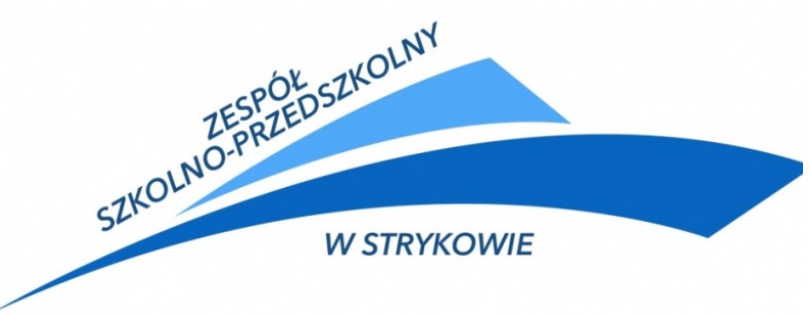 PROGRAM WYCHOWAWCZO - PROFILAKTYCZNY Szkoły Podstawowej w StrykowieRok szkolny 2020/2021SPIS TREŚĆI:PODSTAWA PRAWNAWSTĘPSYLWETKA ABSOLWENTA SZKOŁYANALIZA DOTYCHCZASOWYCH DZIAŁAŃ PROFILAKTYCZNYCH 
I WYCHOWAWCZYCHGŁÓWNE CELE I ZADANIA SZKOLNEGO PLANU WYCHOWAWCZO-PROFILAKTYCZNEGOZADANIA DYREKTORA SZKOŁYZADANIA PEDAGOGA/PSYCHOLOGAZADANIA WYCHOWAWCÓW KLASZADANIA UCZNIÓWZADANIA RODZICÓWSZCZEGÓŁOWY PLAN REALIZACJI DZIAŁAN WYNIKAJĄCYCH ZE SZKOLNEGO PROGRAMU WYCHOWAWCZO – PROFILAKTYCZNEGOEDUKACJA WCZESNOSZKOLNA – KLASY/ODDZIAŁY 1-3II ETAP EDUKACJI - KLASY/ODDZIAŁY 4-8
FORMY I METODYEWALUACJA PROGRAMU WYCHOWAWCZO-PROFILAKTYCZNEGOPODSTAWA PRAWNAKonstytucja Rzeczypospolitej Polskiej z 2 kwietnia 1997r. (Dz.U. z 1997r. nr 78,poz. 483 ze zmianami: w 2001 r. Nr 28, poz. 319, w 2006 r. Nr 200, poz. 1471, w 2009 r. Nr 114, poz. 946).Konwencja o prawach dziecka, przyjęta przez Zgromadzenie Ogólne Narodów Zjednoczonych dnia 20 listopada 1989 r. (Dz.U. 1991 nr 120 poz. 526).Ustawa z dnia 14 grudnia 2016 r. - Prawo oświatowe (Dz. U. z 2020 r. poz. 910 i 1378).Rozporządzenie Ministra Edukacji Narodowej z dnia 14 lutego 2017 r. w sprawie podstawy programowej wychowania przedszkolnego oraz podstawy programowej kształcenia ogólnego dla szkoły podstawowej, w tym dla uczniów z niepełnosprawnością intelektualną w stopniu umiarkowanym lub znacznym, kształcenia ogólnego dla branżowej szkoły I stopnia, kształcenia ogólnego dla szkoły specjalnej przysposabiającej do pracy oraz kształcenia ogólnego dla szkoły policealnej (Dz.U. z 2017 poz. 356).Rozporządzenie Ministra Edukacji Narodowej z dnia z dnia 18 sierpnia 2015 r. w sprawie zakresu i form prowadzenia w szkołach i placówkach systemu oświaty działalności wychowawczej, edukacyjnej, informacyjnej i profilaktycznej w celu przeciwdziałania narkomanii	(Dz. U. z 2015 poz. 1249).Programy krajowe w zakresie profilaktyki i promocji zdrowia.Statut Zespołu Szkolno – Przedszkolnego w Strykowie.WSTĘP Celem Szkoły Podstawowej im. Janusza Korczaka w Strykowie, jest przede wszystkim  wspieranie wszechstronnego i harmonijnego rozwoju ucznia. Szczególnie zwraca się uwagę na prawidłowy rozwój sfery intelektualnej, społecznej, duchowej oraz zapewnienie bezpieczeństwa fizycznego i emocjonalnego ucznia. Program Wychowawczo - Profilaktyczny realizowany w Szkole Podstawowej im. Janusza Korczaka w Strykowie opiera się na uniwersalnej hierarchii wartości przyjętej przez Radę Pedagogiczną, Radę Rodziców i Samorząd Uczniowski, wynikających z przyjętej w Szkole koncepcji pracy. Treści Programu Wychowawczo - Profilaktycznego są spójne ze Statutem Szkoły i Zasadami Wewnątrzszkolnego Oceniania. Opiera się na humanistycznych 
i uniwersalnych wartościach, odwołujących się do praw dziecka, ucznia i rodziny. 
Został przygotowany z uwzględnieniem zasad pedagogiki oraz przepisów prawa. Ideą Szkoły jest wprowadzanie uczniów w świat wartości, w tym współpracy, solidarności, altruizmu, patriotyzmu i szacunku dla tradycji. Istotne jest wskazywanie wzorców postępowania i budowanie relacji społecznych, sprzyjających bezpiecznemu rozwojowi ucznia (rodzina, przyjaciele). Zaspakajając potrzeby uczniów, nauczyciele budują w nich poczucie godności własnej osoby i szacunku dla godności innych. Dzięki wdrażanym programom, rozwijane są takie kompetencje jak: kreatywność, innowacyjność 
i przedsiębiorczość. Aktywne współtowarzyszenie w procesie nabywania wiedzy, sprawności, postaw i nawyków, które zapewniają mu przygotowanie do dalszej edukacji 
i godnego życia. Zaspokajając potrzeby wychowanka, nauczyciele, a w szczególności wychowawcy, kształtują samodzielne i logiczne myślenie, budują wzajemne zaufanie oraz uczą empatii i otwartości na drugiego człowieka. Wskazują sposoby radzenia sobie 
z trudnościami, które zagrażają prawidłowemu rozwojowi. Wprowadzają normy moralne, zasady zdrowego stylu życia, dają osobiste wsparcie.  Program  przeznaczony jest do realizacji przez wychowawców klas we współpracy z nauczycielami wszystkich przedmiotów, pedagogiem, psychologiem, logopedą, higienistką  oraz  przy zaangażowaniu rodziców uczniów.Zespół Szkolno – Przedszkolny w Strykowie jest szkołą przyjazną rodzinie, bliską młodemu człowiekowi, który wśród nas znajdzie wychowawców- nauczycieli, oddających swój czas, zapał, wiedzę, serce, chcących służyć innym. To szkoła otwarta, gotowa rozwijać wszechstronne zainteresowania i talenty młodych ludzi, nie tylko w ramach zajęć lekcyjnych, ale także w różnego rodzaju konkursach, kołach, wycieczkach, kontaktach z innymi ludźmi. Szkoła jest gotowa do współpracy z samorządem lokalnym, organizacjami społecznymi, ośrodkami kultury, sportu i nauki. Pragnie bowiem nie tylko uczyć i wychowywać, ale i kształtować młodego człowieka, pomagać w rozpatrywaniu wartości moralnych, w dokonywaniu wyborów i hierarchizacji tych wartości. Chce wspierać młodych we wszechstronnym rozwoju osobowości oraz budować klimat wzajemnego zaufania opartego na dialogu.Podstawowe zasady realizacji Programu wychowawczo-profilaktycznego obejmują:powszechną znajomość założeń Programu przez uczniów, rodziców i wszystkich pracowników Szkoły;zaangażowanie wszystkich podmiotów szkolnej społeczności i współpracę w realizacji zadań określonych w programie;respektowanie praw wszystkich członków szkolnej społeczności oraz kompetencji organów Szkoły (Dyrektor, Rada Pedagogiczna, Rada Rodziców, Samorząd Uczniowski);współdziałanie ze środowiskiem zewnętrznym Szkoły (np. udział organizacji 
i stowarzyszeń wspierających działalność wychowawczą i profilaktyczną Szkoły);współodpowiedzialność za efekty realizacji Programu;inne (ważne dla Szkoły, wynikające z jej potrzeb, specyfiki).Filozofia szkoły Szkoła jest wspólnotą i wszyscy jej członkowie są jednakowo ważni. Zasada partnerstwa stanowi podstawę wszystkich naszych działań. W pracy szkoły bierzemy pod uwagę zróżnicowanie potrzeb i zdolności uczniów, dążąc do zapewnienia warunków rozwoju każdemu z nich. W planowaniu pracy szkoły dążymy do zaangażowania rodziców, społeczności lokalnej w życie szkoły, biorąc pod uwagę potrzeby, interesy, oczekiwania i ambicje środowiska, w którym działamy. Kierowanie szkołą Pełna współpraca z rodzicami, zapewnienie im możliwości włączenia się w życie szkoły w jak najszerszym zakresie.  Pełne wykorzystanie i włączenie samorządu uczniowskiego w życie szkoły.  Ustalenie wzajemnie akceptowanych reguły postępowania i procedur działania wszystkich organów szkoły.  Podjęcie różnorodnych działań integrujących społeczność szkolną.  Tworzenie tradycji, obrzędów i obyczajów szkolnych.  Lansowanie strategii rozwoju szkoły.  Kształtowanie dobrego wizerunku szkoły w środowisku.  Dążenie podnoszenia do jakości i efektywności szkoły. SYLWETKA ABSOLWENTAZakładamy, że w wyniku systematycznego, skorelowanego i spójnego oddziaływania po ośmioletnim procesie wychowawczym absolwent Szkoły Podstawowej im. Janusza Korczaka w Strykowie będzie: Odpowiedzialny, obowiązkowy, solidny, co oznacza, że: - zachowuje się zgodnie z zasadami współżycia społecznego, posiada umiejętność poruszania się w świecie norm, praw, przepisów i umów, a przypadki swego złego zachowania umie poddać krytycznej refleksji i nie powtarzać błędów, do których popełnienia potrafi się przyznać, - przestrzega zasad wymiany opinii z innymi i kultury dyskusji, - nie budzi zastrzeżeń jego wygląd, higiena osobista i dbałość o zdrowie - unika zagrożeń związanych z uzależnieniami, - sprawnie współdziała z innymi na terenie klasy, szkoły i poza nią, realizując wspólne zadania. Samodzielny, zaradny, otwarty, co oznacza, że: - jest ciekawy świata i korzysta z różnych źródeł wiedzy, - poszukuje nowych obszarów dla swej aktywności, problemów do rozwiązania, a nawet wyzwań, które pozwoliłyby mu sprawdzić się w oczach własnych, - potrafi samodzielnie stawiać sobie pewne cele, wymagające pomysłowości i konsekwencji w realizacji, - umie ocenić sensowność i szansę realizacji własnych i cudzych pomysłów i podjąć właściwą decyzję. Uczciwy, prawy, prawdomówny, co oznacza, że: - w pełni docenia znaczenie zaufania w kontaktach między ludźmi i stara się na nie zasłużyć, - rozumie złożoność zasad lojalności wobec różnych osób i grup, z którymi jest związany, a w przypadkach konfliktowych wybiera drogę szczerości i prawdomówności, - umie trafnie rozróżniać osoby godne i niegodne zaufania. Kulturalny, taktowny, szanujący innych, co oznacza, że: - cechuje go takt i kultura osobista w stosunku do innych, - ze zrozumieniem traktuje różnice wynikające z niejednakowych możliwości, motywacji i odmienności kulturowej ludzi, - umie stopniować oceny moralne i dokonywać trafnych wyborów w sytuacjach trudnych i niejednoznacznych, - potrafi słuchać opinii innych i cierpliwie poszukiwać rozwiązań do przyjęcia dla różnych stron, - potrafi właściwie korzystać z dóbr kultury i wyrażać szacunek dla tradycji i symboli narodowych i religijnych własnych oraz cudzych. Krytyczny wobec siebie i innych, co oznacza, że: - ma świadomość istnienia na świecie różnych systemów wartości i respektuje tę różnorodność, - potrafi odnieść zachowania własne i cudze do znanego mu i szanowanego przezeń systemu wartości naszego kręgu kulturowego, - nie jest podatny na demagogię i manipulację informacyjną oraz w zakresie postaw i zachowań. Absolwent Zespołu Szkolno - Przedszkolnego w Strykowie jest Polakiem umiejącym żyć godnie i poruszać się w otaczającym go świecie. Istotne jest aby:był przygotowany do podjęcia nauki na wyższym szczeblu edukacji;czerpał radość z nauki;przestrzegał ogólnie przyjęte wartości moralne;potrafił samodzielnie podejmować decyzje i ponosić ich konsekwencje;potrafił wyrażać i uzasadniać własne zdanie;zgodnie współpracował z innymi;był ciekawy świata i wrażliwy na drugiego człowieka;był życzliwy i tolerancyjny, szanował godność własną i drugiego człowieka;rozumiał wartość uczenia się i potrzebę własnego rozwoju;dbał o zdrowie psychiczne i fizyczne oraz o bezpieczeństwo własne i innych;potrafił wykorzystać wiedzę w sytuacjach życiowych.Celem systemu motywacyjnego w wychowaniu obowiązującego w Zespole Szkolno – Przedszkolnym w Strykowie jest mobilizowanie uczniów do właściwych, oczekiwanych zachowań oraz przyjmowania przez nich wartości i zasad jakie preferuje ten program. Motywacja polegać ma przede wszystkim na wyróżnianiu i nagradzaniu pozytywnych zachowań i postaw. Uczniowie, którzy wyróżniają się w nauce, zachowaniu i pracy społecznej oraz Ci, którzy reprezentują szkołę na zewnątrz, mogą być nagradzani: wyróżnieniem wobec klasy przez nauczyciela i wychowawcę, wyróżnieniem wobec całej społeczności uczniowskiej przez dyrektora szkoły, listem pochwalnym do rodziców, nagrodami rzeczowymi, Uczeń poniesie następujące konsekwencja za łamanie regulaminu szkoły: upomnienie wychowawcy przed klasą, upomnienie, naganą dyrektora szkoły, ANALIZA DOTYCHCZASOWYCH DZIAŁAŃ PROFILAKTYCZNYCH 
I WYCHOWAWCZYCHPrzy opracowaniu Programu Wychowawczo - Profilaktycznego uwzględniono:Wieloletnie doświadczenia szkoły, opinie rodziców, uczniów i nauczycieli dotyczące problemów wychowawczych i profilaktycznych w szkole i środowisku.Wyniki ubiegłorocznych analiz dotyczących sytuacji wychowawczej oraz zagrożeń różnego typu uzależnieniami.Wpływ technik informacyjnych i mediów na rozwój emocjonalny i społeczny ucznia.Program wychowawczo – profilaktyczny został opracowany dla potrzeb uczniów Szkoły Podstawowej im. Janusza Korczaka w Strykowie. W tworzeniu Programu brali udział rodzice, uczniowie, nauczyciele, pedagog i dyrekcja szkoły. Prace i dyskusje wokół programu zainicjowano na zebraniu Rady Rodziców, kontynuowano na zebraniach klasowych, posiedzeniach Rady Rodziców i Rady Pedagogicznej, godzinach wychowawczych oraz spotkaniach Zespołu Wychowawczo – Profilaktycznego. W opracowaniu działań wychowawczo – profilaktycznych wzięto pod uwagę lokalizację szkoły oraz specyfikę środowiska lokalnego. Diagnozą objęto uczniów, nauczycieli, rodziców i pracowników niepedagogicznych szkoły. Diagnozy dokonano w oparciu o:  obserwację zachowań uczniów,  informacje nauczycieli o bieżących problemach wychowawczych,  wywiady i badanie poczucia bezpieczeństwa uczniów w szkole,  badanie i obserwację postaw prozdrowotnych (uzależnienia, aktywność fizyczna),  obserwację i badanie klimatu w szkole,  analizę frekwencji na zajęciach lekcyjnych,  opinię uczniów wyrażanych m.in. przez członków Samorządu Uczniowskiego,  analizę działań w zakresie wolontariatu,  wywiady z nauczycielami i uczniami nt. samorządności i demokratyzacji w szkole,  ocenę stwarzanych przez szkołę warunków pracy i wypoczynku,  wywiady i badanie uzdolnień i aspiracji edukacyjnych uczniów,  badanie, obserwację i analizę przypadków agresji w szkole,  badanie i analizę znajomości wśród uczniów praw i obowiązków, a także hierarchii wartości,  analizę frekwencji rodziców na zebraniach organizowanych przez szkołę,  sprawozdania i wnioski zespołu wychowawczo – profilaktycznego,  dotychczas realizowany program wychowawczy i profilaktyczny i jego ewaluację,  wnioski z nadzoru pedagogicznego.  Z diagnozy problemów i zagrożeń bezpośrednio wynikają potrzeby uczniów, najważniejsze obszary do pracy z uczniami to:Samoakceptacja i budowanie pozytywnego obrazu własnej osoby;Zachowania asertywne;Rozwijanie alternatywnych zainteresowań w kontekście nadmiernej cyfryzacji; Odnoszenie sukcesów w nauce;Budowanie konstruktywnych wzorców w szkole, rodzinie i mediach;Radzenia sobie ze stresem;Rozwiązywanie sytuacji konfliktowych;Akceptacja rówieśnicza;GŁÓWNE CELE I ZADANIA SZKOLNEGO PLANU WYCHOWAWCZO-PROFILAKTYCZNEGOZa realizację zadań wynikających ze szkolnego Programu Wychowawczo – Profilaktycznego, odpowiedzialna jest cała społeczność szkolna, a w szczególności dyrektor szkoły, pedagog oraz wychowawcy klas.Do najważniejszych celów wskazuje się:Kształtowanie poczucia tożsamości narodowej, przynależności do społeczności szkolnej, lokalnej i regionalnej. Świadomość swoich praw i obowiązków;Wzrost bezpieczeństwa ucznia w środowisku szkolnym i poza nim, umiejętność rozpoznawania i reagowania na zagrożenia bezpieczeństwa i zdrowia;Kształtowanie nawyków kulturalnego zachowania, efektywnej współpracy, prawidłowego komunikowania się z rówieśnikami i dorosłymi;Wspieranie rozwoju intelektualnego, przygotowanie do odbioru dóbr kultury i sztuki, szanowanie dorobku narodowego;Kształtowanie właściwych nawyków higienicznych i zdrowotnych, poszerzanie wiedzy na temat uzależnień;Wskazywanie sposobów radzenia sobie ze stresem oraz rozwiązywania sytuacji konfliktowych;Inspirowanie uczniów do twórczej aktywności, rozwijania zainteresowań oraz rozwijanie szkolnego wolontariatu;W realizacji Programu aktywnie uczestniczą:1.	Pracownicy pedagogiczni;2.	Pracownicy niepedagogiczni;3.	Uczniowie;4.	Rodzice;5.	Osoby i instytucje wspierające wychowawczo-profilaktyczne zadania Szkoły..Zadania dyrektora szkoły:Wspieranie współpracy pomiędzy Radą Pedagogiczna, Radą Rodziców 
oraz Samorządem Uczniowskim w realizacji zadań wychowawczych i profilaktycznych;Współpraca z instytucjami pracującymi na rzecz dzieci;Planowanie szkoleniowych Rad Pedagogicznych z zakresu wychowania i profilaktyki;Analizowanie możliwości szkoły w dziedzinie realizacji programu wychowawczo – profilaktycznego;Ustalanie zasad postępowania w stosunku do uczniów notorycznie łamiących normy szkolne;Sprzyjanie pozytywnym relacjom nauczyciel – uczeń;Wspieranie działań profilaktycznych; Zadania pedagoga i psychologa szkolnego: Przygotowanie Programu Wychowawczo - Profilaktycznego szkoły oraz przeprowadzanie jego ewaluacji;Przeprowadzenie diagnozy zagrożeń młodzieży w środowisku szkolnym i poza nim;Informowanie Rady Pedagogicznej o sytuacji wychowawczej oraz problemach młodzieży;Organizacja spotkań dla rodziców, propozycje wsparcia, informowanie 
i udostępnianie danych instytucji wspierających rodzinę;Współpraca z instytucjami pracującymi na rzecz szkoły i rodziny (PPP, OPS);Rozpoznawanie potrzeb ekonomicznych uczniów, organizacja pomocy materialnej;Systematyczne doskonalenie własnych umiejętności w zakresie wychowania 
i profilaktyki;Współpraca z rodzicami;Czuwanie nad realizacją szkolnego Programu Wychowawczo – Profilaktycznego; Zadania wychowawców klas:Kształtowanie niezbędnych umiejętności społecznych;Prowadzenie działań wspomagających wszechstronny rozwój ucznia;Kształtowanie dobrej atmosfery w pracy zespołu klasowego;Współdziałanie ze wszystkimi nauczycielami oraz pedagogiem szkolnym;Utrzymywanie ścisłej współpracy z rodzicami i wspieranie ich w procesie wychowawczym;Kreowanie sytuacji, w których dziecko aktywnie rozwija wszystkie sfery swej osobowości.Zadania uczniów:Aktywnie uczestniczą w realizacji Programu Wychowawczo - Profilaktycznego Szkoły;Zadania rodziców:Współpracują ze Szkołą i wspierają jej działania wychowawczo-profilaktyczne.SZCZEGÓŁOWY PLAN REALIZACJI DZIAŁAN WYNIKAJĄCYCH ZE SZKOLNEGO PROGRAMU WYCHOWAWCZO – PROFILAKTYCZNEGOProfilaktyka to kompleksowa interwencja kompensująca niedostatki wychowania, która obejmuje równolegle trzy obszary działania: 1. wspomaganie ucznia w radzeniu sobie z trudnościami zagrażającymi jego prawidłowemu rozwojowi i zdrowemu życiu (czyli budowanie odporności i konstruktywnej zaradności), 2. ograniczanie i likwidowanie czynników ryzyka, które zaburzają prawidłowy rozwój i dezorganizują zdrowy styl życia, 3. inicjowanie i wzmacnianie czynników chroniących, które sprzyjają prawidłowemu rozwojowi oraz umożliwiają prowadzenie zdrowego stylu życia. Profilaktyka w naszej szkole obejmuje trzy kategorie: 1. Profilaktyka uniwersalna obejmuje działania skierowane do wszystkich ze względu na poziom ryzyka rozwoju problemów ze zdrowiem psychicznym na jakie narażone są poszczególne osoby. 2. Profilaktyka selektywna to działania skierowane do grupy osób lub jednostek, które są w stopniu wyższym niż przeciętny narażone na rozwój problemów związanych z używaniem środków psychoaktywnych. 3. Profilaktyka wskazująca to działania ukierunkowane na jednostkę szczególnie narażoną na rozwój problemów związanych z używaniem substancji psychoaktywnych z powodu uwarunkowań biologicznych, psychologicznych i społecznych lub u których rozpoznano pierwsze symptomy zaburzeń. Na wszystkich kategoriach profilaktyki stosuje się następujące strategie profilaktyczne: 1. Informacyjne – mają dostarczać adekwatnych informacji na temat skutków zachowań ryzykownych i tym samym umożliwiać racjonalny wybór. 2. Edukacyjne – mają pomagać w rozwijaniu ważnych umiejętności psychologicznych i społecznych. 3. Alternatywne – mają pomagać w zaspokajaniu ważnych potrzeb oraz osiąganiu satysfakcji życiowej przez stwarzanie możliwości zaangażowania się w działalność pozytywną (artystyczną, społeczną, sportową itp.). 4. Interwencyjne – celem tych działań jest pomoc osobom mającym trudności w identyfikowaniu i rozwiązywaniu swoich problemów oraz wspieranie w sytuacjach kryzysowych. Przedmiotem profilaktyki może być każdy problem, w odniesieniu do którego odczuwamy potrzebę uprzedzającej interwencji oraz wobec którego można zastosować środki zaradcze. Należy odnieść profilaktykę do realnych problemów, które rzeczywiście mogą wystąpić.Profilaktyka w Zespole Szkolno – Przedszkolnym w Strykowie spełnia następujące zadania: dostarczanie wszystkim odbiorcom wiarygodnych informacji na temat warunków zdrowego życia i występujących zagrożeń – chociaż posiadanie informacji nie gwarantuje jeszcze ich wykorzystywania, to brak wiedzy z tego zakresu wyklucza możliwość wzięcia odpowiedzialności za własne wybory; kształtowanie prozdrowotnych wzorców konsumpcyjnych – bowiem dostępność wszelakich dóbr konsumpcyjnych odpowiadających na potrzeby człowieka wymaga rozwijania mechanizmów samokontroli opartych na wartościach; kształtowanie umiejętności intrapsychicznych (dojrzewanie i kontrolowanie m. in. emocji, motywacji, procesów poznawczych, wolicjonalnych czy samooceny) – ponieważ  człowiek, który nie radzi sobie ze sobą, nie jest w stanie poradzić sobie z wyzwaniami zewnętrznego świata; kształtowanie umiejętności interpersonalnych – albowiem współczesny nastolatek (choć nie tylko on) coraz częściej wyłącza się z bezpośrednich kontaktów z drugim człowiekiem, do lapidarnej komunikacji wykorzystuje media elektroniczne, a realną bliskość zamienia na życie w świecie wirtualnym; kształtowanie umiejętności podejmowania decyzji i rozwiązywania problemów, które okazują się bezcenne, mimo iż współczesny świat (także w sferze edukacji) nastawiony jest na rozwijanie myślenia i działania schematycznego (tzw. testomania), a nie samodzielnego i twórczego; rozwijanie więzi z grupą społeczną – coraz częściej mamy bowiem do czynienia z przypadkami izolacji od grupy, bezwzględnej rywalizacji (tzw. rankingomanii) czy wymuszaniem na słabszych korzystnych dla siebie działań i rozwiązań (na każdym poziomie relacji); uczenie odpowiedzialności, albowiem człowiek (zwłaszcza niedojrzały) ma naturalną potrzebę posiadania praw, a nie można z nich korzystać, jeśli nie jest się osobą odpowiedzialną (czyli akceptującą skutki własnych wyborów i działań); rozwijanie środowiska szkolnego i rodzinnego – gdyż są to dwa podstawowe obszary, w których odbywa się rozwój i dojrzewanie uczniów, a konstruktywny rozwój może zachodzić jedynie w rozwijającym się środowisku, zaś dojrzewanie – w środowisku dojrzałym; kształtowanie w środowisku szkolnym norm i reguł sprzyjających zdrowemu życiu i rozwojowi oraz eliminujących możliwość wystąpienia działań dysfunkcjonalnych – brak jednoznacznych granic uniemożliwia nabywanie kontroli własnego zachowania i rozwijanie odpowiedzialności; wczesne rozpoznawanie zagrożeń, diagnozowanie dysfunkcji oraz budowanie sieci wsparcia i pomocy dla osób i grup wysokiego ryzyka – ponieważ brak wczesnej i skutecznej interwencji prowadzi do rozwoju problemów. Nauczyciele – wychowawcy na wszystkich etapach kształcenia zobligowani są na lekcjach z wychowawca realizować treści dotyczące zdrowia, klimatu, ochrony środowiska, finansów i prawa.W Zespole Szkolno – Przedszkolnym w trosce o bezpieczeństwo obowiązują Procedury organizowania i udzielania pomocy psychologiczno – pedagogicznej w okresie pandemii covid – 19. Dokument ten określa Procedury bezpieczeństwa na terenie placówki w okresie pandemii COVID-19, w zakresie organizowania i udzielania pomocy psychologiczno – pedagogicznej.  Celem procedur jest zminimalizowanie zagrożeń zakażenia koronawirusem lub choroby COVID-19.Edukacja wczesnoszkolna 
Klasy 1 – 3 II Etap Edukacji 
Klasy 4 – 8FORMY I METODY REALIZACJI PROGRAMUFormy pracy:Gry i zabawy;Praca metodą projektu;Dyskusje na forum klasy;Twórczość artystyczna dzieci;Trening umiejętności;Wycieczki turystyczno-krajoznawcze;Wycieczki dydaktyczne;Apele i uroczystości szkolne;Imprezy środowiskowe;Rekolekcje szkolne;Warsztaty psychoedukacyjne;Inne.Metody pracy:Praca indywidualna.Praca z zespołem klasowym.Praca w zespołach zadaniowych.Realizatorzy Szkolnego Programu Wychowawczo – Profilaktycznego:Dyrektor: dba o prawidłowe funkcjonowanie szkoły, o poziom pracy wychowawczej, profilaktycznej i opiekuńczej szkoły,  koordynuje pracę wychowawczo - profilaktyczną w szkole oraz współpracuje ze wszystkimi podmiotami działań pedagogicznych.  dba o doskonalenie nauczycieli w zakresie działań wychowawczo - profilaktycznych.  motywuje uczniów, nauczycieli i rodziców do uczestnictwa w działaniach zapisanych w programie  zachęca młodzież do uczestnictwa w działaniach profilaktycznych oraz wspiera profilaktykę technicznie i w miarę możliwości finansowo,  współpracuje z Samorządem Uczniowskim.  współpracuje z Radą Rodziców. Wychowawca klasy:  ustala harmonogram działań w zakresie realizacji zadań Programu Wychowawczo - Profilaktycznego na dany rok szkolny,  diagnozuje sytuację wychowawczą, rozwój indywidualny uczniów i wychowanków, zachowania w grupie rówieśniczej i określa kierunek oddziaływań wychowawczych,  tworzy warunki wspomagające rozwój uczniów i wychowanków przez budowanie życzliwej i przyjaznej atmosfery w klasie i grupie wychowawczej,  realizuje zadania wychowawczo - profilaktyczne wynikające ze szkolnego i klasowego programu wychowawczo - profilaktycznego,  zapewnia uczniom, wychowankom i ich rodzicom/opiekunom wszechstronną informację na temat wymagań stawianych przez szkołę i internat, podejmowanych działań wychowawczo - profilaktycznych oraz osiągnięć uczniów,  organizuje wspólnie z uczniami i wychowankami zajęcia integracyjne, imprezy klasowe,  współdziała z nauczycielami uczącymi w klasie, której jest wychowawcą w celu doskonalenia procesu dydaktyczno-wychowawczego,  utrzymuje ścisły kontakt z rodzicami/opiekunami prawnymi,  motywuje uczniów i wychowanków do doskonalenia siebie, rozwija w nich poczucie własnej wartości,  współpracuje z dyrekcją, psychologiem szkolnym, pedagogiem w internacie, Poradnią Psychologiczno – Pedagogiczna, nauczycielami uczącymi w klasie oraz przedstawicielami instytucji wspierającymi pracę wychowawczą szkoły i internatu. Pedagog:  przygotowuje projekt Programu Wychowawczo - Profilaktycznego uchwalony przez Radę Pedagogiczną,  udziela merytorycznej i organizacyjnej pomocy realizatorom programu,  współpracuje z wychowawcami klas i wspiera ich pracę wychowawczo profilaktyczną,  koordynuje i inicjuje działania profilaktyczne na terenie szkoły,  prowadzi badania służące zdiagnozowaniu sytuacji wychowawczo – profilaktycznej,  przeprowadza rozmowy indywidualne z uczniami mającymi trudności w funkcjonowaniu psychospołecznym i emocjonalnym,  udzielają porad, wspiera rodziców uczniów sprawiających trudności wychowawcze, przejawiającymi trudności w funkcjonowaniu psychospołecznym i emocjonalnym,  motywuje uczniów, nauczycieli i rodziców do uczestnictwa w działaniach zapisanych w programie,  współpracuje z poradnią psychologiczno-pedagogiczną i innymi poradniami specjalistycznymi w zakresie konsultacji metod i form pomocy udzielanej uczniom oraz w zakresie specjalistycznej diagnozy w indywidualnych przypadkach. Nauczyciele:  analizują przygotowany projekt Programu Wychowawczo – Profilaktycznego,  zatwierdzają szkolny program wychowawczo – profilaktyczny,  korygują i uzupełniają proponowane działania wychowawczo -profilaktyczne zarówno pod względem merytorycznym jak i organizacyjnym,  akceptują i wdrażają Szkolny Program Wychowawczo – Profilaktyczny,  wykorzystują treści programowe ze swoich przedmiotów i ścieżek edukacyjnych do edukacji z zakresu profilaktyki, zdrowego stylu życia, rozwoju osobistego, doradztwa zawodowego, itp.,  wspomagają wszechstronny rozwój ucznia poprzez realizację tematyki godzin zajęć edukacyjnych, kładąc szczególny nacisk na treści i umiejętności wychowawcze,  wspierają uczniów zdolnych – stwarzają możliwość rozwoju ich zainteresowań,  informują wychowawcę klasy o wszystkich problemach uczniów związanych z postępami w nauce,  udzielają pomocy uczniom słabym w danym przedmiocie,  organizują imprezy kulturalne z okazji świąt narodowych, szkolnych zgodnie z opracowanym kalendarzem imprez,  reagują na wszelkie przejawy niewłaściwego zachowania ucznia w szkole i poza szkołą, zgłaszając ten fakt wychowawcy klasy, psychologowi lub dyrektorowi szkoły.  motywują ucznia do nauki przez tworzenie atmosfery wzajemnej życzliwości i zaufania. Samorząd Szkolny:  włącza się do konkretnych działań wychowawczo - profilaktycznych poprzez współorganizowanie uroczystości szkolnych,  organizuje imprezy kulturalno – rozrywkowe na terenie szkoły, które stanowią alternatywna formę spędzania czasu wolnego,  składa propozycje dotyczące realizacji działań wychowawczo - profilaktycznych w szkole,  współpracuje z niektórymi organami szkoły szczególnie w zakresie działań dotyczących przestrzegania praw i obowiązków ucznia,  współuczestniczy w organizowanych, środowiskowych działaniach prozdrowotnych (happeningi, konkursy, olimpiady, zebrania)  organizuje akcje charytatywne. Nauczyciel bibliotekarz:  gromadzi i udostępnia materiały metodyczne z zakresu problematyki wychowawczo – profilaktycznej,  udostępnia materiały z zakresu doradztwa zawodowego. Rodzice:  współtworzą program wychowawczo - profilaktyczny, zapoznają się z programem kształcenia oraz organizacją procesu nauczania,  wspierają pracę wychowawczo - profilaktyczną szkoły poprzez aktywne uczestniczenie w spotkaniach z wychowawcą,  uczciwie i rzetelnie informują wychowawców o stanie zdrowia dziecka, przyczynach nieobecności, problemach wychowawczych,  uczestniczą w organizowanych dla nich prelekcjach, spotkaniach, warsztatach,  poprzez Radę Rodziców opiniują szkolny program wychowawczo - profilaktyczny,  uczestniczą w realizacji programu wychowawczo – profilaktycznego szkoły,  biorą udział w wycieczkach szkolnych i imprezach kulturalnych organizowanych przez szkołę. Pracownicy niepedagogiczni:  reagują na przejawy negatywnych zachowań i informują o tym wychowawcę klasy, dyrektora, nauczycieli, psychologa,  wspomagają nauczycieli w realizowaniu działań wychowawczo – profilaktycznych. EWALUACJA PROGRAMU WYCHOWAWCZO-PROFILAKTYCZNEGOW ewaluacji wykorzystywane są dane, służące wprowadzania zmian jakościowych; Ewaluacja jest przeprowadzana dwa razy w roku szkolnym; W szkole pracuje Zespół ds. Ewaluacji Programu Wychowawczo-Profilaktycznego.Zespół po analizie zebranych informacji, dokonuje analizy przebiegu kształcenia 
i wychowania oraz efektów działalności wychowawczo - opiekuńczej.Na zebraniu członków Rady Pedagogicznej, zespół przedstawia rekomendacje do pracy w następnym roku szkolnym, w celu poprawy i wdrożenia nowych rozwiązań wychowawczych. EDUKACJA PROZDROWOTNAL.p.Treści nauczania – 

zgodnie z obowiązującą podstawą programowąCele główne
Uczeń / UczennicaCele operacyjne
Uczeń / UczennicaCzas  realizacji1.Kształtowanie odpowiedzialności i postaw na rzecz  ochrony środowiska- Rozumie zjawiska przyrodnicze;- Chroni przyrodę;- Dba o środowisko naturalne;- Podejmuje działania 
w celu ochrony przyrody 
i środowiska;- Zna gatunki roślin 
i zwierząt;- Zna zasady korzystania z rezerwatów, parków 
i lasów;- Segreguje śmieci, zbiera zakrętki;Wg planu pracy szkołyI i II semestr1.Wystawy i akcje  tematyczne.- Rozumie zjawiska przyrodnicze;- Chroni przyrodę;- Dba o środowisko naturalne;- Podejmuje działania 
w celu ochrony przyrody 
i środowiska;- Zna gatunki roślin 
i zwierząt;- Zna zasady korzystania z rezerwatów, parków 
i lasów;- Segreguje śmieci, zbiera zakrętki;Wg planu pracy szkołyI i II semestr1.Akcja  „Sprzątanie Ziemi”- Rozumie zjawiska przyrodnicze;- Chroni przyrodę;- Dba o środowisko naturalne;- Podejmuje działania 
w celu ochrony przyrody 
i środowiska;- Zna gatunki roślin 
i zwierząt;- Zna zasady korzystania z rezerwatów, parków 
i lasów;- Segreguje śmieci, zbiera zakrętki;Wg planu pracy szkołyI i II semestr2.Dbanie o własne zdrowie i bezpieczeństwo- Jest świadomy/a zagrożeń;- Zapobiega niebezpiecznym sytuacjom;- Przestrzega regulamin klasy i szkoły;- Przerwy międzylekcyjne spędza spokojnie (nie biega, nie krzyczy, nie popycha);- Informuje nauczyciela o niebezpiecznym zdarzeniu;- Otacza opieką ofiarę wypadku.Wg planu pracy szkołyI i II semestr2.Wystawy i akcje  tematyczne.- Jest świadomy/a zagrożeń;- Zapobiega niebezpiecznym sytuacjom;- Przestrzega regulamin klasy i szkoły;- Przerwy międzylekcyjne spędza spokojnie (nie biega, nie krzyczy, nie popycha);- Informuje nauczyciela o niebezpiecznym zdarzeniu;- Otacza opieką ofiarę wypadku.Wg planu pracy szkołyI i II semestr2.Lekcje dot. Pierwszej Pomocy.- Jest świadomy/a zagrożeń;- Zapobiega niebezpiecznym sytuacjom;- Przestrzega regulamin klasy i szkoły;- Przerwy międzylekcyjne spędza spokojnie (nie biega, nie krzyczy, nie popycha);- Informuje nauczyciela o niebezpiecznym zdarzeniu;- Otacza opieką ofiarę wypadku.Wg planu pracy szkołyI i II semestr2.Nauczyciele konsekwentnie przestrzegają regulaminu oceniania zachowania. Nauczyciele pełnią dyżury.- Jest świadomy/a zagrożeń;- Zapobiega niebezpiecznym sytuacjom;- Przestrzega regulamin klasy i szkoły;- Przerwy międzylekcyjne spędza spokojnie (nie biega, nie krzyczy, nie popycha);- Informuje nauczyciela o niebezpiecznym zdarzeniu;- Otacza opieką ofiarę wypadku.Wg planu pracy szkołyI i II semestr2.Pogadanki- Jest świadomy/a zagrożeń;- Zapobiega niebezpiecznym sytuacjom;- Przestrzega regulamin klasy i szkoły;- Przerwy międzylekcyjne spędza spokojnie (nie biega, nie krzyczy, nie popycha);- Informuje nauczyciela o niebezpiecznym zdarzeniu;- Otacza opieką ofiarę wypadku.Wg planu pracy szkołyI i II semestr3.Zapoznanie z zasadami zdrowego, racjonalnego odżywiania się, higieny osobistej i aktywności fizycznej.- Jest czysty/a i schludnie ubrany/a;- Wie jakie ma znaczenie na zdrowie aktywność fizyczna;- Zdrowo się odżywia;- Zna zasady higieny osobistej (myje ręce przed posiłkiem, po skorzystaniu z toalety itp.)- Rozumie potrzebę codziennej higieny i zmiany bielizny;- Dba o zęby;- Bierze udział w zajęciach ruchowych;- Zna piramidę żywieniową i wdraża ją w życie;- Dostarcza organizmowi niezbędnych witamin i mikroelementów;- Dba o postawę ciała;Wg planu pracy szkołyI i II semestr3.Przeprowadzanie kontroli czystości wśród uczniów.- Jest czysty/a i schludnie ubrany/a;- Wie jakie ma znaczenie na zdrowie aktywność fizyczna;- Zdrowo się odżywia;- Zna zasady higieny osobistej (myje ręce przed posiłkiem, po skorzystaniu z toalety itp.)- Rozumie potrzebę codziennej higieny i zmiany bielizny;- Dba o zęby;- Bierze udział w zajęciach ruchowych;- Zna piramidę żywieniową i wdraża ją w życie;- Dostarcza organizmowi niezbędnych witamin i mikroelementów;- Dba o postawę ciała;Wg planu pracy szkołyI i II semestr3.Światowy Dzień Zdrowia Jamy Ustnej.Światowy Dzień Mycia Rąk- Jest czysty/a i schludnie ubrany/a;- Wie jakie ma znaczenie na zdrowie aktywność fizyczna;- Zdrowo się odżywia;- Zna zasady higieny osobistej (myje ręce przed posiłkiem, po skorzystaniu z toalety itp.)- Rozumie potrzebę codziennej higieny i zmiany bielizny;- Dba o zęby;- Bierze udział w zajęciach ruchowych;- Zna piramidę żywieniową i wdraża ją w życie;- Dostarcza organizmowi niezbędnych witamin i mikroelementów;- Dba o postawę ciała;Wg planu pracy szkołyI i II semestr3.Udział uczniów 
w akcji „Owoce w szkole”.- Jest czysty/a i schludnie ubrany/a;- Wie jakie ma znaczenie na zdrowie aktywność fizyczna;- Zdrowo się odżywia;- Zna zasady higieny osobistej (myje ręce przed posiłkiem, po skorzystaniu z toalety itp.)- Rozumie potrzebę codziennej higieny i zmiany bielizny;- Dba o zęby;- Bierze udział w zajęciach ruchowych;- Zna piramidę żywieniową i wdraża ją w życie;- Dostarcza organizmowi niezbędnych witamin i mikroelementów;- Dba o postawę ciała;Wg planu pracy szkołyI i II semestr3.Organizowanie gier i zabaw 
na świeżym powietrzu.- Jest czysty/a i schludnie ubrany/a;- Wie jakie ma znaczenie na zdrowie aktywność fizyczna;- Zdrowo się odżywia;- Zna zasady higieny osobistej (myje ręce przed posiłkiem, po skorzystaniu z toalety itp.)- Rozumie potrzebę codziennej higieny i zmiany bielizny;- Dba o zęby;- Bierze udział w zajęciach ruchowych;- Zna piramidę żywieniową i wdraża ją w życie;- Dostarcza organizmowi niezbędnych witamin i mikroelementów;- Dba o postawę ciała;Wg planu pracy szkołyI i II semestr4.Kształtowanie wytrwałości w działaniu i dążeniu do celu, umiejętności adekwatnego zachowania się w sytuacjach zwycięstwa i porażki.- Radzi sobie w sytuacji przegranej;- Jest tolerancyjny dla osób mniej sprawnych fizycznie;- Przestrzega zasad fair play;- kontroluje uczucie gniewu;- Gratuluje wygranej innej drużynie;- Dopinguje słabszych;Wg planu pracy szkołyI i II semestr4.Gry i zabawy.- Radzi sobie w sytuacji przegranej;- Jest tolerancyjny dla osób mniej sprawnych fizycznie;- Przestrzega zasad fair play;- kontroluje uczucie gniewu;- Gratuluje wygranej innej drużynie;- Dopinguje słabszych;Wg planu pracy szkołyI i II semestr4.Zajęcia integracyjne.- Radzi sobie w sytuacji przegranej;- Jest tolerancyjny dla osób mniej sprawnych fizycznie;- Przestrzega zasad fair play;- kontroluje uczucie gniewu;- Gratuluje wygranej innej drużynie;- Dopinguje słabszych;Wg planu pracy szkołyI i II semestr4.Zajęcia promujące postawę tolerancyjną wobec słabszych lub mniej sprawnych.- Radzi sobie w sytuacji przegranej;- Jest tolerancyjny dla osób mniej sprawnych fizycznie;- Przestrzega zasad fair play;- kontroluje uczucie gniewu;- Gratuluje wygranej innej drużynie;- Dopinguje słabszych;Wg planu pracy szkołyI i II semestr5.Przygotowanie do podejmowania działań mających na celu zdrowy styl życia w aspekcie fizycznym i psychicznym.- Korzysta z komputera i innych urządzeń multimedialnych w sposób bezpieczny;- Dba o prawidłową odległość od monitora;
- Ogranicza czas spędzany przed komputerem;- Nie podejmuje ryzykownych kontaktów z obcymi;Wg planu pracy szkołyI i II semestr5.Zajęcia informatyczne.- Korzysta z komputera i innych urządzeń multimedialnych w sposób bezpieczny;- Dba o prawidłową odległość od monitora;
- Ogranicza czas spędzany przed komputerem;- Nie podejmuje ryzykownych kontaktów z obcymi;Wg planu pracy szkołyI i II semestr5.Pogadanki, zajęcia psychoedukacyjne.- Korzysta z komputera i innych urządzeń multimedialnych w sposób bezpieczny;- Dba o prawidłową odległość od monitora;
- Ogranicza czas spędzany przed komputerem;- Nie podejmuje ryzykownych kontaktów z obcymi;Wg planu pracy szkołyI i II semestrKSZTAŁTOWANIE POSTAW PROSPOŁECZNYCHL.p.Treści nauczania – 

zgodnie z obowiązującą podstawą programowąCele główne
Uczeń / UczennicaCele operacyjne
Uczeń / UczennicaCzas  realizacji1.Kształtowanie umiejętności nawiązywania 
i podtrzymywania relacji z rówieśnikami, rozpoznawania ich potrzeb, zgodnej współpracy 
z innymi, z zachowaniem obowiązujących norm i reguł kultury osobistej.- Współpracuje w grupie rówieśniczej;- Dba o estetykę wykonanych prac;
- Nie używa wulgaryzmów i słownych zaczepek;- Jest empatyczny/aCały rok1.Otoczenie szczególną opieką nowych uczniów.- Współpracuje w grupie rówieśniczej;- Dba o estetykę wykonanych prac;
- Nie używa wulgaryzmów i słownych zaczepek;- Jest empatyczny/aCały rok1.Zajęcia integracyjne 
w klasach.- Współpracuje w grupie rówieśniczej;- Dba o estetykę wykonanych prac;
- Nie używa wulgaryzmów i słownych zaczepek;- Jest empatyczny/aCały rok1.Organizowanie wspólnych zabaw, imprez szkolnych.- Współpracuje w grupie rówieśniczej;- Dba o estetykę wykonanych prac;
- Nie używa wulgaryzmów i słownych zaczepek;- Jest empatyczny/aCały rok2.Kształtowanie umiejętności przestrzegania obowiązujących reguł i odpowiedniej komunikacji.- Jest partnerem w dyskusji;- Potrafi słuchać;- Nie przerywa wypowiedzi innych;- Nie rozmawia na lekcji- Przestrzega norm społecznych;- Używa zwrotów grzecznościowych;Cały rok2.Nauczyciele przestrzegają norm poprawnej komunikacji wśród uczniów.- Jest partnerem w dyskusji;- Potrafi słuchać;- Nie przerywa wypowiedzi innych;- Nie rozmawia na lekcji- Przestrzega norm społecznych;- Używa zwrotów grzecznościowych;Cały rok3.Rozwijanie umiejętności formułowania prostych wniosków na podstawie obserwacji 
i własnych doświadczeń.- Jest zainteresowany zdobywaniem wiedzy;- Potrafi pracować z instrukcją:- Zna fakty związane 
z historią miasta, regionu i kraju;- Zna ciekawostki związane z historią Polski; Cały rok3.Akcje tematyczne, konkursy.- Jest zainteresowany zdobywaniem wiedzy;- Potrafi pracować z instrukcją:- Zna fakty związane 
z historią miasta, regionu i kraju;- Zna ciekawostki związane z historią Polski; Cały rok3.Gry i zabawy.- Jest zainteresowany zdobywaniem wiedzy;- Potrafi pracować z instrukcją:- Zna fakty związane 
z historią miasta, regionu i kraju;- Zna ciekawostki związane z historią Polski; Cały rok4.Zapoznanie 
z podstawowymi prawami 
i obowiązkami wynikającymi z roli ucznia oraz członka szkolnej społeczności, rodziny i kraju.- Przestrzega norm i zasad obowiązujących w grupie;- Zna prawa i obowiązki ucznia;- Wie jak się zachować na uroczystościach szkolnych; - Jest przyjaznym kolegą i koleżanką;-Dostosowuje się do regulaminu szkoły/klasy;- Działa na rzecz społeczeństwa poprzez udział w akcjach charytatywnych, imprezach lokalnych itp.Wg planu pracy szkołyI i II semestr4.Nauczyciele konsekwentnie przestrzegają regulaminu oceniania zachowania. - Przestrzega norm i zasad obowiązujących w grupie;- Zna prawa i obowiązki ucznia;- Wie jak się zachować na uroczystościach szkolnych; - Jest przyjaznym kolegą i koleżanką;-Dostosowuje się do regulaminu szkoły/klasy;- Działa na rzecz społeczeństwa poprzez udział w akcjach charytatywnych, imprezach lokalnych itp.Wg planu pracy szkołyI i II semestr4.Promowanie postawy koleżeńskiej w sytuacji nieobecności/choroby innego ucznia.- Przestrzega norm i zasad obowiązujących w grupie;- Zna prawa i obowiązki ucznia;- Wie jak się zachować na uroczystościach szkolnych; - Jest przyjaznym kolegą i koleżanką;-Dostosowuje się do regulaminu szkoły/klasy;- Działa na rzecz społeczeństwa poprzez udział w akcjach charytatywnych, imprezach lokalnych itp.Wg planu pracy szkołyI i II semestr4.Udział w kiermaszach świątecznych.- Przestrzega norm i zasad obowiązujących w grupie;- Zna prawa i obowiązki ucznia;- Wie jak się zachować na uroczystościach szkolnych; - Jest przyjaznym kolegą i koleżanką;-Dostosowuje się do regulaminu szkoły/klasy;- Działa na rzecz społeczeństwa poprzez udział w akcjach charytatywnych, imprezach lokalnych itp.Wg planu pracy szkołyI i II semestr5.Przygotowanie do sprawiedliwego i uczciwego oceniania zachowania własnego i innych ludzi- Dokonuje samooceny 
i obiektywnej oceny innych;- Potrafi taktownie ocenić postępowanie kolegów;- Zna swoje wady i zalety;- Zna system wartości obowiązujący w społeczeństwie;Cały rok5.Pogadanki tematyczne.- Dokonuje samooceny 
i obiektywnej oceny innych;- Potrafi taktownie ocenić postępowanie kolegów;- Zna swoje wady i zalety;- Zna system wartości obowiązujący w społeczeństwie;Cały rok5.Wystawy i akcje  tematyczne.- Dokonuje samooceny 
i obiektywnej oceny innych;- Potrafi taktownie ocenić postępowanie kolegów;- Zna swoje wady i zalety;- Zna system wartości obowiązujący w społeczeństwie;Cały rokWARTOŚCI, NORMY, WZORY ZACHOWAŃL.p.Treści nauczania – 

zgodnie z obowiązującą podstawą programowąCele główne
Uczeń / UczennicaCele operacyjne
Uczeń / UczennicaCzas  realizacji1.Kształtowanie wrażliwości estetycznej poprzez kontakt z dziełami literackimi i wytworami kultury, zapoznanie z wybranymi dziełami architektury i sztuk plastycznych należących do polskiego i europejskiego dziedzictwa kultury, wyzwalanie potrzeby kontaktu z literaturą 
i sztuką dla dzieci.- Ma ukształtowaną wrażliwość estetyczną poprzez kontakt 
z literaturą;- Interesuje się literaturą;- Bierze udział w szkolnych wycieczkach do teatru, muzeów, galerii i kina; - Wyodrębnia postacie 
i zdarzenia w utworach literackich, ustala kolejność zdarzeń, ich wzajemną zależność- Wskazuje cechy 
i ocenia bohaterów 
i uzasadnia swą ocenę, wskazuje wydarzenie zmieniające postępowanie bohatera;- Recytuje wiersze;- Chętnie czyta;- Potrafi dokończyć opowiadanie;Wg planu pracy szkołyI i II semestr1.Aktywne uczestnictwo w uroczystościach szkolnych i pozaszkolnych, m.in.: akademie, apele, Dzień Patrona.- Ma ukształtowaną wrażliwość estetyczną poprzez kontakt 
z literaturą;- Interesuje się literaturą;- Bierze udział w szkolnych wycieczkach do teatru, muzeów, galerii i kina; - Wyodrębnia postacie 
i zdarzenia w utworach literackich, ustala kolejność zdarzeń, ich wzajemną zależność- Wskazuje cechy 
i ocenia bohaterów 
i uzasadnia swą ocenę, wskazuje wydarzenie zmieniające postępowanie bohatera;- Recytuje wiersze;- Chętnie czyta;- Potrafi dokończyć opowiadanie;Wg planu pracy szkołyI i II semestr1.Wycieczki szkolne.- Ma ukształtowaną wrażliwość estetyczną poprzez kontakt 
z literaturą;- Interesuje się literaturą;- Bierze udział w szkolnych wycieczkach do teatru, muzeów, galerii i kina; - Wyodrębnia postacie 
i zdarzenia w utworach literackich, ustala kolejność zdarzeń, ich wzajemną zależność- Wskazuje cechy 
i ocenia bohaterów 
i uzasadnia swą ocenę, wskazuje wydarzenie zmieniające postępowanie bohatera;- Recytuje wiersze;- Chętnie czyta;- Potrafi dokończyć opowiadanie;Wg planu pracy szkołyI i II semestr1.Wspólne czytanie.- Ma ukształtowaną wrażliwość estetyczną poprzez kontakt 
z literaturą;- Interesuje się literaturą;- Bierze udział w szkolnych wycieczkach do teatru, muzeów, galerii i kina; - Wyodrębnia postacie 
i zdarzenia w utworach literackich, ustala kolejność zdarzeń, ich wzajemną zależność- Wskazuje cechy 
i ocenia bohaterów 
i uzasadnia swą ocenę, wskazuje wydarzenie zmieniające postępowanie bohatera;- Recytuje wiersze;- Chętnie czyta;- Potrafi dokończyć opowiadanie;Wg planu pracy szkołyI i II semestr1.Miesiąc Bibliotek SzkolnychDzień Postaci z Bajek- Ma ukształtowaną wrażliwość estetyczną poprzez kontakt 
z literaturą;- Interesuje się literaturą;- Bierze udział w szkolnych wycieczkach do teatru, muzeów, galerii i kina; - Wyodrębnia postacie 
i zdarzenia w utworach literackich, ustala kolejność zdarzeń, ich wzajemną zależność- Wskazuje cechy 
i ocenia bohaterów 
i uzasadnia swą ocenę, wskazuje wydarzenie zmieniające postępowanie bohatera;- Recytuje wiersze;- Chętnie czyta;- Potrafi dokończyć opowiadanie;Wg planu pracy szkołyI i II semestr2.Przygotowanie do radzenia sobie w sytuacjach codziennych wymagających umiejętności praktycznych, budzenie szacunku dla pracy ludzi różnych zawodów.Podtrzymywanie ciekawości poznawczej, rozwijanie kreatywności, przedsiębiorczości oraz brania odpowiedzialności za swoje decyzje i działania.- Jest samodzielny/a w sytuacjach codziennych wymagających umiejętności praktycznych;- Uczy się brania odpowiedzialności za swoje zachowanie;- Naprawia błędy;- Szanuje pracę innych;- Używa pojęć matematycznych (np. połowa, ćwierć, czwarta część, równe części;- Podejmuje samodzielne decyzje o sposobach spędzania czasu;- Wie czym zajmują się jego/jej rodzice;- Zna czynności wykonywane przez różne grupy zawodowe (np. aptekarz, strażak, policjant);Cały rok2.Wycieczki szkolne- Jest samodzielny/a w sytuacjach codziennych wymagających umiejętności praktycznych;- Uczy się brania odpowiedzialności za swoje zachowanie;- Naprawia błędy;- Szanuje pracę innych;- Używa pojęć matematycznych (np. połowa, ćwierć, czwarta część, równe części;- Podejmuje samodzielne decyzje o sposobach spędzania czasu;- Wie czym zajmują się jego/jej rodzice;- Zna czynności wykonywane przez różne grupy zawodowe (np. aptekarz, strażak, policjant);Cały rok2.Międzynarodowy Dzień Strażaka- Jest samodzielny/a w sytuacjach codziennych wymagających umiejętności praktycznych;- Uczy się brania odpowiedzialności za swoje zachowanie;- Naprawia błędy;- Szanuje pracę innych;- Używa pojęć matematycznych (np. połowa, ćwierć, czwarta część, równe części;- Podejmuje samodzielne decyzje o sposobach spędzania czasu;- Wie czym zajmują się jego/jej rodzice;- Zna czynności wykonywane przez różne grupy zawodowe (np. aptekarz, strażak, policjant);Cały rok2.Pogadanki- Jest samodzielny/a w sytuacjach codziennych wymagających umiejętności praktycznych;- Uczy się brania odpowiedzialności za swoje zachowanie;- Naprawia błędy;- Szanuje pracę innych;- Używa pojęć matematycznych (np. połowa, ćwierć, czwarta część, równe części;- Podejmuje samodzielne decyzje o sposobach spędzania czasu;- Wie czym zajmują się jego/jej rodzice;- Zna czynności wykonywane przez różne grupy zawodowe (np. aptekarz, strażak, policjant);Cały rok2.Konkursy, akcje tematyczne- Jest samodzielny/a w sytuacjach codziennych wymagających umiejętności praktycznych;- Uczy się brania odpowiedzialności za swoje zachowanie;- Naprawia błędy;- Szanuje pracę innych;- Używa pojęć matematycznych (np. połowa, ćwierć, czwarta część, równe części;- Podejmuje samodzielne decyzje o sposobach spędzania czasu;- Wie czym zajmują się jego/jej rodzice;- Zna czynności wykonywane przez różne grupy zawodowe (np. aptekarz, strażak, policjant);Cały rok3.Kształtowanie gotowości do uczestnictwa w kulturze,  poszanowania tradycji 
i kultury własnego narodu,
 a także poszanowania innych kultur i tradycji, określanie swojej przynależności kulturowej poprzez kontakt 
z wybranymi dziełami sztuki, zabytkami i tradycją 
w środowisku rodzinnym, szkolnym i lokalnym, uczestniczenie w życiu kulturalnym środowiska rodzinnego, szkolnego, lokalnego oraz wydarzeniach organizowanych przez najbliższą społeczność- Zna legendy narodowe;-  Ma wiedzę na temat Polski;- Bierze udział w uroczystościach narodowych i dba o kulturalne zachowanie;- Zna polskie tradycje;- Zna najważniejsze postacie historyczne;- Wyjaśnia związek legendy z powstaniem godła i barw narodowych;- Zna legendy (Smok Wawelski, Koziołki Poznańskie, Wars i Sawa);- Wie, że stolicą Polski jest Warszawa;- Wie w jaki sposób obchodzone są święta w Polsce (Wigilia, 1 i 11 listopada itd.)- Potrafi opowiedzieć o zasługach wybranych postaci historycznych;Cały rok3.Apele, szkolne uroczystości- Zna legendy narodowe;-  Ma wiedzę na temat Polski;- Bierze udział w uroczystościach narodowych i dba o kulturalne zachowanie;- Zna polskie tradycje;- Zna najważniejsze postacie historyczne;- Wyjaśnia związek legendy z powstaniem godła i barw narodowych;- Zna legendy (Smok Wawelski, Koziołki Poznańskie, Wars i Sawa);- Wie, że stolicą Polski jest Warszawa;- Wie w jaki sposób obchodzone są święta w Polsce (Wigilia, 1 i 11 listopada itd.)- Potrafi opowiedzieć o zasługach wybranych postaci historycznych;Cały rok3.Wyjścia do teatru, muzeów - Zna legendy narodowe;-  Ma wiedzę na temat Polski;- Bierze udział w uroczystościach narodowych i dba o kulturalne zachowanie;- Zna polskie tradycje;- Zna najważniejsze postacie historyczne;- Wyjaśnia związek legendy z powstaniem godła i barw narodowych;- Zna legendy (Smok Wawelski, Koziołki Poznańskie, Wars i Sawa);- Wie, że stolicą Polski jest Warszawa;- Wie w jaki sposób obchodzone są święta w Polsce (Wigilia, 1 i 11 listopada itd.)- Potrafi opowiedzieć o zasługach wybranych postaci historycznych;Cały rok4.Kształtowanie postaw wyrażających szacunek do symboli i tradycji narodowych oraz tradycji związanych z rodziną, szkołą i społecznością lokalną.- Szanuje symbole
 i tradycje własnego narodu;- Aktywnie uczestniczy w wydarzeniach kulturalnych;- Zna patrona szkoły;- Wie, jak wyglądają polskie symbole narodowe: flaga i godło- Wie, że hymnem Polski jest „Mazurek Dąbrowskiego” oraz potrafi zaśpiewać pierwszą zwrotkę i refren; - Zachowuje się z powagą i szacunkiem 
w stosunku do symboli narodowych oraz słysząc hymnrozpoznaje wybrane stroje ludowe 
i mundur wojskowy;- Zachowuje ciszę podczas uroczystości;- Bierze udział 
w przedstawieniach szkolnych;Wg planu pracy szkołyI i II semestr4.Apele szkolne i uroczystości- Szanuje symbole
 i tradycje własnego narodu;- Aktywnie uczestniczy w wydarzeniach kulturalnych;- Zna patrona szkoły;- Wie, jak wyglądają polskie symbole narodowe: flaga i godło- Wie, że hymnem Polski jest „Mazurek Dąbrowskiego” oraz potrafi zaśpiewać pierwszą zwrotkę i refren; - Zachowuje się z powagą i szacunkiem 
w stosunku do symboli narodowych oraz słysząc hymnrozpoznaje wybrane stroje ludowe 
i mundur wojskowy;- Zachowuje ciszę podczas uroczystości;- Bierze udział 
w przedstawieniach szkolnych;Wg planu pracy szkołyI i II semestr4.Nauczyciele zwracają uwagę na zachowanie szacunku wobec symboli narodowych- Szanuje symbole
 i tradycje własnego narodu;- Aktywnie uczestniczy w wydarzeniach kulturalnych;- Zna patrona szkoły;- Wie, jak wyglądają polskie symbole narodowe: flaga i godło- Wie, że hymnem Polski jest „Mazurek Dąbrowskiego” oraz potrafi zaśpiewać pierwszą zwrotkę i refren; - Zachowuje się z powagą i szacunkiem 
w stosunku do symboli narodowych oraz słysząc hymnrozpoznaje wybrane stroje ludowe 
i mundur wojskowy;- Zachowuje ciszę podczas uroczystości;- Bierze udział 
w przedstawieniach szkolnych;Wg planu pracy szkołyI i II semestr4.Konkursy plastyczne- Szanuje symbole
 i tradycje własnego narodu;- Aktywnie uczestniczy w wydarzeniach kulturalnych;- Zna patrona szkoły;- Wie, jak wyglądają polskie symbole narodowe: flaga i godło- Wie, że hymnem Polski jest „Mazurek Dąbrowskiego” oraz potrafi zaśpiewać pierwszą zwrotkę i refren; - Zachowuje się z powagą i szacunkiem 
w stosunku do symboli narodowych oraz słysząc hymnrozpoznaje wybrane stroje ludowe 
i mundur wojskowy;- Zachowuje ciszę podczas uroczystości;- Bierze udział 
w przedstawieniach szkolnych;Wg planu pracy szkołyI i II semestr5.Kształtowanie umiejętności wyrażania własnych emocji w różnych formach ekspresji. Umiejętność pracy zespołowej.- Wyraża emocje przez prace plastyczne i techniczne;- Wyraża emocje 
w kontakcie z muzyką;- Potrafi pracować w zespole;- Wykonuje prace na określony temat, używając różnych technik plastycznych;- Potrafi opowiedzieć o swojej pracy;- Wykonuje prace z myślą o drugiej osobie- Słucha muzyki poruszając się w jej rytm- Odtwarza proste rytmy, śpiewa, intonuje;- Dostosowuje się do reguł panujących w zespole;- Potrafi się poruszać w rytm muzyki;- Tworzy prosty układ choreograficzny; Wg planu pracy szkołyI i II semestr5.Zajęcia plastyczne- Wyraża emocje przez prace plastyczne i techniczne;- Wyraża emocje 
w kontakcie z muzyką;- Potrafi pracować w zespole;- Wykonuje prace na określony temat, używając różnych technik plastycznych;- Potrafi opowiedzieć o swojej pracy;- Wykonuje prace z myślą o drugiej osobie- Słucha muzyki poruszając się w jej rytm- Odtwarza proste rytmy, śpiewa, intonuje;- Dostosowuje się do reguł panujących w zespole;- Potrafi się poruszać w rytm muzyki;- Tworzy prosty układ choreograficzny; Wg planu pracy szkołyI i II semestr5.Zajęcia z zakresu muzyki 
i rytmiki.- Wyraża emocje przez prace plastyczne i techniczne;- Wyraża emocje 
w kontakcie z muzyką;- Potrafi pracować w zespole;- Wykonuje prace na określony temat, używając różnych technik plastycznych;- Potrafi opowiedzieć o swojej pracy;- Wykonuje prace z myślą o drugiej osobie- Słucha muzyki poruszając się w jej rytm- Odtwarza proste rytmy, śpiewa, intonuje;- Dostosowuje się do reguł panujących w zespole;- Potrafi się poruszać w rytm muzyki;- Tworzy prosty układ choreograficzny; Wg planu pracy szkołyI i II semestr5.Przedstawienia szkolne- Wyraża emocje przez prace plastyczne i techniczne;- Wyraża emocje 
w kontakcie z muzyką;- Potrafi pracować w zespole;- Wykonuje prace na określony temat, używając różnych technik plastycznych;- Potrafi opowiedzieć o swojej pracy;- Wykonuje prace z myślą o drugiej osobie- Słucha muzyki poruszając się w jej rytm- Odtwarza proste rytmy, śpiewa, intonuje;- Dostosowuje się do reguł panujących w zespole;- Potrafi się poruszać w rytm muzyki;- Tworzy prosty układ choreograficzny; Wg planu pracy szkołyI i II semestr6.Kształtowanie postaw wyrażających szacunek dla ludzi, niezależnie od religii, statusu materialnego, wieku, wyglądu, poziomu rozwoju intelektualnego i fizycznego oraz respektowanie ich praw, podejmowanie działań 
w celu zapobiegania dyskryminacji.- Odnosi się z szacunkiem do innych;- Dba o kulturę wypowiedzi dotyczących odmiennych grup społecznych;- Postępuje zgodnie z zasadami moralnymi i normami społecznymi;
- Jest tolerancyjny/a;- Nie używa przezwisk;- Występuje w obronie słabszych;- Jest otwarty w kontaktach z innymi;- Nie dyskryminuje;- Potrafi się wypowiedzieć jak spędzają święta osoby w innych krajach, 
w innej tradycji;Wg planu pracy szkołyI i II semestr6.Zajęcia psychoedukacyjne- Odnosi się z szacunkiem do innych;- Dba o kulturę wypowiedzi dotyczących odmiennych grup społecznych;- Postępuje zgodnie z zasadami moralnymi i normami społecznymi;
- Jest tolerancyjny/a;- Nie używa przezwisk;- Występuje w obronie słabszych;- Jest otwarty w kontaktach z innymi;- Nie dyskryminuje;- Potrafi się wypowiedzieć jak spędzają święta osoby w innych krajach, 
w innej tradycji;Wg planu pracy szkołyI i II semestr6.Dzień Autyzmu- Odnosi się z szacunkiem do innych;- Dba o kulturę wypowiedzi dotyczących odmiennych grup społecznych;- Postępuje zgodnie z zasadami moralnymi i normami społecznymi;
- Jest tolerancyjny/a;- Nie używa przezwisk;- Występuje w obronie słabszych;- Jest otwarty w kontaktach z innymi;- Nie dyskryminuje;- Potrafi się wypowiedzieć jak spędzają święta osoby w innych krajach, 
w innej tradycji;Wg planu pracy szkołyI i II semestr6.Nauczyciel reaguje na wulgaryzmy i niepoprawne zachowania- Odnosi się z szacunkiem do innych;- Dba o kulturę wypowiedzi dotyczących odmiennych grup społecznych;- Postępuje zgodnie z zasadami moralnymi i normami społecznymi;
- Jest tolerancyjny/a;- Nie używa przezwisk;- Występuje w obronie słabszych;- Jest otwarty w kontaktach z innymi;- Nie dyskryminuje;- Potrafi się wypowiedzieć jak spędzają święta osoby w innych krajach, 
w innej tradycji;Wg planu pracy szkołyI i II semestr6.Pogadanki- Odnosi się z szacunkiem do innych;- Dba o kulturę wypowiedzi dotyczących odmiennych grup społecznych;- Postępuje zgodnie z zasadami moralnymi i normami społecznymi;
- Jest tolerancyjny/a;- Nie używa przezwisk;- Występuje w obronie słabszych;- Jest otwarty w kontaktach z innymi;- Nie dyskryminuje;- Potrafi się wypowiedzieć jak spędzają święta osoby w innych krajach, 
w innej tradycji;Wg planu pracy szkołyI i II semestr7.Kształtowanie umiejętności właściwego komunikowania się w różnych sytuacjach społecznych, dbałość o język i kulturę wypowiadania się.- Dba o poprawne wypowiedzi;- Podejmuje próby tworzenia różnych gatunków wypowiedzi w mowie i piśmie;- Dba o poprawność ortograficzną, gramatyczną i stylistyczną;- Stosuje zwroty grzecznościowe;Cały rok7.Konkursy, 
Metody Ortografitti- Dba o poprawne wypowiedzi;- Podejmuje próby tworzenia różnych gatunków wypowiedzi w mowie i piśmie;- Dba o poprawność ortograficzną, gramatyczną i stylistyczną;- Stosuje zwroty grzecznościowe;Cały rok7.Wzmacnianie pozytywnych zachowań uczniów- Dba o poprawne wypowiedzi;- Podejmuje próby tworzenia różnych gatunków wypowiedzi w mowie i piśmie;- Dba o poprawność ortograficzną, gramatyczną i stylistyczną;- Stosuje zwroty grzecznościowe;Cały rok8.Przygotowanie do działań mających na celu identyfikowanie i rozwijanie własnych zainteresowań.- Rozwija swoje zainteresowania;- Poszukuje nowych wyzwań edukacyjnych;- Korzysta z biblioteki;- Potrafi korzystać ze słownika, atlasu, encyklopedii, internetu;Cały rok8.Nauczyciel prezentuje alternatywne sposoby spędzania czasu- Rozwija swoje zainteresowania;- Poszukuje nowych wyzwań edukacyjnych;- Korzysta z biblioteki;- Potrafi korzystać ze słownika, atlasu, encyklopedii, internetu;Cały rok8.Zajęcia informatyczne- Rozwija swoje zainteresowania;- Poszukuje nowych wyzwań edukacyjnych;- Korzysta z biblioteki;- Potrafi korzystać ze słownika, atlasu, encyklopedii, internetu;Cały rokPROFILAKTYKA ZACHOWAŃ RYZYKOWNYCH I NIEBEZPIECZNYCHL.p.Treści nauczania – 

zgodnie z obowiązującą podstawą programowąCele główne
Uczeń / UczennicaCele operacyjne
Uczeń / UczennicaCzas  realizacji1.Przygotowanie do bezpiecznego i rozsądnego korzystania z narzędzi i urządzeń technicznych, bezpiecznego organizowania zajęć ruchowych i poruszania się po drogach- Stosuje zasady bezpieczeństwa w ruchu drogowym;- Bezpiecznie korzysta 
z urządzeń elektrycznych;- Zna przepisy ruchu drogowego, rozpoznaje i przestrzega funkcjonowanie sygnalizacji świetlnej;- Rozpoznaje znaki drogowe;- Zna przepisy poruszania się pieszych 
i rowerzystów;- Zachowuje bezpieczną odległość od jezdni;- Zachowuje spokój na przystanku;- Potrafi posługiwać się prostymi narzędziami np. nożyczkami, cyrklem; - Zna zasady korzystania z urządzeń elektrycznych np. przytrzymywanie wtyczki, niekorzystanie z urządzeń uszkodzonych itp.- Czyta instrukcję obsługi urządzeń;Wg planu pracy szkołyI i II semestr1.Wystawy prac dzieci (plakaty, makiety).- Stosuje zasady bezpieczeństwa w ruchu drogowym;- Bezpiecznie korzysta 
z urządzeń elektrycznych;- Zna przepisy ruchu drogowego, rozpoznaje i przestrzega funkcjonowanie sygnalizacji świetlnej;- Rozpoznaje znaki drogowe;- Zna przepisy poruszania się pieszych 
i rowerzystów;- Zachowuje bezpieczną odległość od jezdni;- Zachowuje spokój na przystanku;- Potrafi posługiwać się prostymi narzędziami np. nożyczkami, cyrklem; - Zna zasady korzystania z urządzeń elektrycznych np. przytrzymywanie wtyczki, niekorzystanie z urządzeń uszkodzonych itp.- Czyta instrukcję obsługi urządzeń;Wg planu pracy szkołyI i II semestr1.Udział w pogadankach
 i konkursach dotyczących bezpieczeństwa 
na drogach.- Stosuje zasady bezpieczeństwa w ruchu drogowym;- Bezpiecznie korzysta 
z urządzeń elektrycznych;- Zna przepisy ruchu drogowego, rozpoznaje i przestrzega funkcjonowanie sygnalizacji świetlnej;- Rozpoznaje znaki drogowe;- Zna przepisy poruszania się pieszych 
i rowerzystów;- Zachowuje bezpieczną odległość od jezdni;- Zachowuje spokój na przystanku;- Potrafi posługiwać się prostymi narzędziami np. nożyczkami, cyrklem; - Zna zasady korzystania z urządzeń elektrycznych np. przytrzymywanie wtyczki, niekorzystanie z urządzeń uszkodzonych itp.- Czyta instrukcję obsługi urządzeń;Wg planu pracy szkołyI i II semestr1.Warsztaty dotyczące bezpiecznego korzystania z urządzeń mechanicznych 
i elektrycznych.- Stosuje zasady bezpieczeństwa w ruchu drogowym;- Bezpiecznie korzysta 
z urządzeń elektrycznych;- Zna przepisy ruchu drogowego, rozpoznaje i przestrzega funkcjonowanie sygnalizacji świetlnej;- Rozpoznaje znaki drogowe;- Zna przepisy poruszania się pieszych 
i rowerzystów;- Zachowuje bezpieczną odległość od jezdni;- Zachowuje spokój na przystanku;- Potrafi posługiwać się prostymi narzędziami np. nożyczkami, cyrklem; - Zna zasady korzystania z urządzeń elektrycznych np. przytrzymywanie wtyczki, niekorzystanie z urządzeń uszkodzonych itp.- Czyta instrukcję obsługi urządzeń;Wg planu pracy szkołyI i II semestr2.Przygotowanie do bezpiecznego korzystania ze środków komunikacji, zapobiegania i przeciwdziałania sytuacjom problemowym.- Porusza się transportem publicznym;- Zachowuje ostrożność w kontaktach z obcymi;- w sytuacji zagrożenia korzysta z numerów alarmowych;
 - Prawidłowo reaguje w sytuacjach zagrożenia; - organizuje bezpieczne zabawy ruchowe;- Korzysta z Internetu przestrzegając zasad bezpieczeństwa i anonimowości;- Świadomie unika zagrożeń płynących z korzystania z Internetu i zachowań agresywnych w cyberprzestrzeni- Wykorzystuje komputer, multimedia i Internet do celów edukacyjnych 
z uwzględnieniem zasad bezpiecznej pracy;- Przestrzega zasad podróżowania autobusem, tramwajem, pociągiem;- Zapina pasy, trzyma się poręczy, przepuszcza wychodzących, ustępuje miejsca starszym;- Zgłasza obecność podejrzanych dorosłych osób;- Jest ostrożny w kontaktach w mediach społecznościowych;- Nie wyjawia informacji na temat miejsca zamieszkania obcym osobom;- Zna numery alarmowe i potrafi z nich skorzystać odpowiednio do sytuacji;- Ubiera się stosownie do pogody i temperatury powietrza;- Zachowuje środki ostrożności w trudnych sytuacjach pogodowych (burza, huragan, grad) - Zna zasady ewakuacji;- Wie czym zajmują się pracownicy straży pożarnej, policji, pogotowia ratunkowego;- Prosi o pomoc pracowników szkoły;- Dostosowuje formy zabaw do warunków pogodowych; - Unika popychania itp.;- Informuje zaufanych dorosłych o podejrzanych kontaktach w Internecie;- Wymienia instytucje, miejsca, osoby, 
z których pomocy może skorzystać;- Zakłada konta na bezpiecznych portalach, przeznaczonych dla dzieci i robi to pod kontrolą osób dorosłych;- Korzysta 
z multimedialnych pomocy dydaktycznychWg planu pracy szkołyI i II semestr 2.Zajęcia psychoedukacyjne dot. kontaktów z osobami obcymi i zagrożeń płynących 
z korzystania z Internetu.- Porusza się transportem publicznym;- Zachowuje ostrożność w kontaktach z obcymi;- w sytuacji zagrożenia korzysta z numerów alarmowych;
 - Prawidłowo reaguje w sytuacjach zagrożenia; - organizuje bezpieczne zabawy ruchowe;- Korzysta z Internetu przestrzegając zasad bezpieczeństwa i anonimowości;- Świadomie unika zagrożeń płynących z korzystania z Internetu i zachowań agresywnych w cyberprzestrzeni- Wykorzystuje komputer, multimedia i Internet do celów edukacyjnych 
z uwzględnieniem zasad bezpiecznej pracy;- Przestrzega zasad podróżowania autobusem, tramwajem, pociągiem;- Zapina pasy, trzyma się poręczy, przepuszcza wychodzących, ustępuje miejsca starszym;- Zgłasza obecność podejrzanych dorosłych osób;- Jest ostrożny w kontaktach w mediach społecznościowych;- Nie wyjawia informacji na temat miejsca zamieszkania obcym osobom;- Zna numery alarmowe i potrafi z nich skorzystać odpowiednio do sytuacji;- Ubiera się stosownie do pogody i temperatury powietrza;- Zachowuje środki ostrożności w trudnych sytuacjach pogodowych (burza, huragan, grad) - Zna zasady ewakuacji;- Wie czym zajmują się pracownicy straży pożarnej, policji, pogotowia ratunkowego;- Prosi o pomoc pracowników szkoły;- Dostosowuje formy zabaw do warunków pogodowych; - Unika popychania itp.;- Informuje zaufanych dorosłych o podejrzanych kontaktach w Internecie;- Wymienia instytucje, miejsca, osoby, 
z których pomocy może skorzystać;- Zakłada konta na bezpiecznych portalach, przeznaczonych dla dzieci i robi to pod kontrolą osób dorosłych;- Korzysta 
z multimedialnych pomocy dydaktycznychWg planu pracy szkołyI i II semestr 2.Szkolenie dot. Pierwszej Pomocy i numerów alarmowych- Porusza się transportem publicznym;- Zachowuje ostrożność w kontaktach z obcymi;- w sytuacji zagrożenia korzysta z numerów alarmowych;
 - Prawidłowo reaguje w sytuacjach zagrożenia; - organizuje bezpieczne zabawy ruchowe;- Korzysta z Internetu przestrzegając zasad bezpieczeństwa i anonimowości;- Świadomie unika zagrożeń płynących z korzystania z Internetu i zachowań agresywnych w cyberprzestrzeni- Wykorzystuje komputer, multimedia i Internet do celów edukacyjnych 
z uwzględnieniem zasad bezpiecznej pracy;- Przestrzega zasad podróżowania autobusem, tramwajem, pociągiem;- Zapina pasy, trzyma się poręczy, przepuszcza wychodzących, ustępuje miejsca starszym;- Zgłasza obecność podejrzanych dorosłych osób;- Jest ostrożny w kontaktach w mediach społecznościowych;- Nie wyjawia informacji na temat miejsca zamieszkania obcym osobom;- Zna numery alarmowe i potrafi z nich skorzystać odpowiednio do sytuacji;- Ubiera się stosownie do pogody i temperatury powietrza;- Zachowuje środki ostrożności w trudnych sytuacjach pogodowych (burza, huragan, grad) - Zna zasady ewakuacji;- Wie czym zajmują się pracownicy straży pożarnej, policji, pogotowia ratunkowego;- Prosi o pomoc pracowników szkoły;- Dostosowuje formy zabaw do warunków pogodowych; - Unika popychania itp.;- Informuje zaufanych dorosłych o podejrzanych kontaktach w Internecie;- Wymienia instytucje, miejsca, osoby, 
z których pomocy może skorzystać;- Zakłada konta na bezpiecznych portalach, przeznaczonych dla dzieci i robi to pod kontrolą osób dorosłych;- Korzysta 
z multimedialnych pomocy dydaktycznychWg planu pracy szkołyI i II semestr 2.Pogadanki na temat bezpieczeństwa w podróży.- Porusza się transportem publicznym;- Zachowuje ostrożność w kontaktach z obcymi;- w sytuacji zagrożenia korzysta z numerów alarmowych;
 - Prawidłowo reaguje w sytuacjach zagrożenia; - organizuje bezpieczne zabawy ruchowe;- Korzysta z Internetu przestrzegając zasad bezpieczeństwa i anonimowości;- Świadomie unika zagrożeń płynących z korzystania z Internetu i zachowań agresywnych w cyberprzestrzeni- Wykorzystuje komputer, multimedia i Internet do celów edukacyjnych 
z uwzględnieniem zasad bezpiecznej pracy;- Przestrzega zasad podróżowania autobusem, tramwajem, pociągiem;- Zapina pasy, trzyma się poręczy, przepuszcza wychodzących, ustępuje miejsca starszym;- Zgłasza obecność podejrzanych dorosłych osób;- Jest ostrożny w kontaktach w mediach społecznościowych;- Nie wyjawia informacji na temat miejsca zamieszkania obcym osobom;- Zna numery alarmowe i potrafi z nich skorzystać odpowiednio do sytuacji;- Ubiera się stosownie do pogody i temperatury powietrza;- Zachowuje środki ostrożności w trudnych sytuacjach pogodowych (burza, huragan, grad) - Zna zasady ewakuacji;- Wie czym zajmują się pracownicy straży pożarnej, policji, pogotowia ratunkowego;- Prosi o pomoc pracowników szkoły;- Dostosowuje formy zabaw do warunków pogodowych; - Unika popychania itp.;- Informuje zaufanych dorosłych o podejrzanych kontaktach w Internecie;- Wymienia instytucje, miejsca, osoby, 
z których pomocy może skorzystać;- Zakłada konta na bezpiecznych portalach, przeznaczonych dla dzieci i robi to pod kontrolą osób dorosłych;- Korzysta 
z multimedialnych pomocy dydaktycznychWg planu pracy szkołyI i II semestr 2.Światowy Dzień Bezpiecznego Internetu- Porusza się transportem publicznym;- Zachowuje ostrożność w kontaktach z obcymi;- w sytuacji zagrożenia korzysta z numerów alarmowych;
 - Prawidłowo reaguje w sytuacjach zagrożenia; - organizuje bezpieczne zabawy ruchowe;- Korzysta z Internetu przestrzegając zasad bezpieczeństwa i anonimowości;- Świadomie unika zagrożeń płynących z korzystania z Internetu i zachowań agresywnych w cyberprzestrzeni- Wykorzystuje komputer, multimedia i Internet do celów edukacyjnych 
z uwzględnieniem zasad bezpiecznej pracy;- Przestrzega zasad podróżowania autobusem, tramwajem, pociągiem;- Zapina pasy, trzyma się poręczy, przepuszcza wychodzących, ustępuje miejsca starszym;- Zgłasza obecność podejrzanych dorosłych osób;- Jest ostrożny w kontaktach w mediach społecznościowych;- Nie wyjawia informacji na temat miejsca zamieszkania obcym osobom;- Zna numery alarmowe i potrafi z nich skorzystać odpowiednio do sytuacji;- Ubiera się stosownie do pogody i temperatury powietrza;- Zachowuje środki ostrożności w trudnych sytuacjach pogodowych (burza, huragan, grad) - Zna zasady ewakuacji;- Wie czym zajmują się pracownicy straży pożarnej, policji, pogotowia ratunkowego;- Prosi o pomoc pracowników szkoły;- Dostosowuje formy zabaw do warunków pogodowych; - Unika popychania itp.;- Informuje zaufanych dorosłych o podejrzanych kontaktach w Internecie;- Wymienia instytucje, miejsca, osoby, 
z których pomocy może skorzystać;- Zakłada konta na bezpiecznych portalach, przeznaczonych dla dzieci i robi to pod kontrolą osób dorosłych;- Korzysta 
z multimedialnych pomocy dydaktycznychWg planu pracy szkołyI i II semestr 2.Nauczyciel reaguje na sytuacje odbiegające od zasad bezpieczeństwa, odpowiedniego ubioru do warunków pogodowych.- Porusza się transportem publicznym;- Zachowuje ostrożność w kontaktach z obcymi;- w sytuacji zagrożenia korzysta z numerów alarmowych;
 - Prawidłowo reaguje w sytuacjach zagrożenia; - organizuje bezpieczne zabawy ruchowe;- Korzysta z Internetu przestrzegając zasad bezpieczeństwa i anonimowości;- Świadomie unika zagrożeń płynących z korzystania z Internetu i zachowań agresywnych w cyberprzestrzeni- Wykorzystuje komputer, multimedia i Internet do celów edukacyjnych 
z uwzględnieniem zasad bezpiecznej pracy;- Przestrzega zasad podróżowania autobusem, tramwajem, pociągiem;- Zapina pasy, trzyma się poręczy, przepuszcza wychodzących, ustępuje miejsca starszym;- Zgłasza obecność podejrzanych dorosłych osób;- Jest ostrożny w kontaktach w mediach społecznościowych;- Nie wyjawia informacji na temat miejsca zamieszkania obcym osobom;- Zna numery alarmowe i potrafi z nich skorzystać odpowiednio do sytuacji;- Ubiera się stosownie do pogody i temperatury powietrza;- Zachowuje środki ostrożności w trudnych sytuacjach pogodowych (burza, huragan, grad) - Zna zasady ewakuacji;- Wie czym zajmują się pracownicy straży pożarnej, policji, pogotowia ratunkowego;- Prosi o pomoc pracowników szkoły;- Dostosowuje formy zabaw do warunków pogodowych; - Unika popychania itp.;- Informuje zaufanych dorosłych o podejrzanych kontaktach w Internecie;- Wymienia instytucje, miejsca, osoby, 
z których pomocy może skorzystać;- Zakłada konta na bezpiecznych portalach, przeznaczonych dla dzieci i robi to pod kontrolą osób dorosłych;- Korzysta 
z multimedialnych pomocy dydaktycznychWg planu pracy szkołyI i II semestr 2.- Porusza się transportem publicznym;- Zachowuje ostrożność w kontaktach z obcymi;- w sytuacji zagrożenia korzysta z numerów alarmowych;
 - Prawidłowo reaguje w sytuacjach zagrożenia; - organizuje bezpieczne zabawy ruchowe;- Korzysta z Internetu przestrzegając zasad bezpieczeństwa i anonimowości;- Świadomie unika zagrożeń płynących z korzystania z Internetu i zachowań agresywnych w cyberprzestrzeni- Wykorzystuje komputer, multimedia i Internet do celów edukacyjnych 
z uwzględnieniem zasad bezpiecznej pracy;- Przestrzega zasad podróżowania autobusem, tramwajem, pociągiem;- Zapina pasy, trzyma się poręczy, przepuszcza wychodzących, ustępuje miejsca starszym;- Zgłasza obecność podejrzanych dorosłych osób;- Jest ostrożny w kontaktach w mediach społecznościowych;- Nie wyjawia informacji na temat miejsca zamieszkania obcym osobom;- Zna numery alarmowe i potrafi z nich skorzystać odpowiednio do sytuacji;- Ubiera się stosownie do pogody i temperatury powietrza;- Zachowuje środki ostrożności w trudnych sytuacjach pogodowych (burza, huragan, grad) - Zna zasady ewakuacji;- Wie czym zajmują się pracownicy straży pożarnej, policji, pogotowia ratunkowego;- Prosi o pomoc pracowników szkoły;- Dostosowuje formy zabaw do warunków pogodowych; - Unika popychania itp.;- Informuje zaufanych dorosłych o podejrzanych kontaktach w Internecie;- Wymienia instytucje, miejsca, osoby, 
z których pomocy może skorzystać;- Zakłada konta na bezpiecznych portalach, przeznaczonych dla dzieci i robi to pod kontrolą osób dorosłych;- Korzysta 
z multimedialnych pomocy dydaktycznychWg planu pracy szkołyI i II semestr 3.Kształtowanie umiejętności utrzymywania ładu 
i porządku wokół siebie,
 w miejscu nauki 
i zabawy.- Dba o porządek 
w miejscu pracy i sali lekcyjnej;- Bezpiecznie spędza ferie, przerwy świąteczne i wakacje;- Układa przybory na ławce a po skończonej pracy chowa do plecaka;- Unika pozostawiania plecaka w przejściu;- Korzysta z kosza na śmieci, zmiotki, szczotki;- Odpowiedzialnie wykonuje obowiązki dyżurnego;- Potrafi spokojnie spędzić przerwę na korytarzu szkolnym (nie biega, nie krzyczy, nie popycha itp.);- Informuje nauczyciela o niebezpieczeństwie i otacza opieką osobę poszkodowaną;- Potrafi wybierać bezpieczne formy spędzania ferii i wakacji;Wg planu pracy szkołyI i II semestr3.Lekcje na  temat zasad dobrego wychowania; nauka prowadzenia kulturalnych rozmów z rówieśnikami i dorosłymi, sztuka dyskusji- Dba o porządek 
w miejscu pracy i sali lekcyjnej;- Bezpiecznie spędza ferie, przerwy świąteczne i wakacje;- Układa przybory na ławce a po skończonej pracy chowa do plecaka;- Unika pozostawiania plecaka w przejściu;- Korzysta z kosza na śmieci, zmiotki, szczotki;- Odpowiedzialnie wykonuje obowiązki dyżurnego;- Potrafi spokojnie spędzić przerwę na korytarzu szkolnym (nie biega, nie krzyczy, nie popycha itp.);- Informuje nauczyciela o niebezpieczeństwie i otacza opieką osobę poszkodowaną;- Potrafi wybierać bezpieczne formy spędzania ferii i wakacji;Wg planu pracy szkołyI i II semestr3.Akcja „Bezpieczne ferie 
i wakacje”- Dba o porządek 
w miejscu pracy i sali lekcyjnej;- Bezpiecznie spędza ferie, przerwy świąteczne i wakacje;- Układa przybory na ławce a po skończonej pracy chowa do plecaka;- Unika pozostawiania plecaka w przejściu;- Korzysta z kosza na śmieci, zmiotki, szczotki;- Odpowiedzialnie wykonuje obowiązki dyżurnego;- Potrafi spokojnie spędzić przerwę na korytarzu szkolnym (nie biega, nie krzyczy, nie popycha itp.);- Informuje nauczyciela o niebezpieczeństwie i otacza opieką osobę poszkodowaną;- Potrafi wybierać bezpieczne formy spędzania ferii i wakacji;Wg planu pracy szkołyI i II semestr3.Nauczyciel dba o estetykę klasy i bezpieczeństwo- Dba o porządek 
w miejscu pracy i sali lekcyjnej;- Bezpiecznie spędza ferie, przerwy świąteczne i wakacje;- Układa przybory na ławce a po skończonej pracy chowa do plecaka;- Unika pozostawiania plecaka w przejściu;- Korzysta z kosza na śmieci, zmiotki, szczotki;- Odpowiedzialnie wykonuje obowiązki dyżurnego;- Potrafi spokojnie spędzić przerwę na korytarzu szkolnym (nie biega, nie krzyczy, nie popycha itp.);- Informuje nauczyciela o niebezpieczeństwie i otacza opieką osobę poszkodowaną;- Potrafi wybierać bezpieczne formy spędzania ferii i wakacji;Wg planu pracy szkołyI i II semestrEDUKACJA PROZDROWOTNAL.p.Treści nauczania – 

Zgodnie z obowiązującą podstawą programową.W ramach lekcji wychowawczych, 
zajęć profilaktycznych 
i psychoedukacyjnychCele główne
Uczeń / UczennicaCele operacyjne
Uczeń / UczennicaCzas  realizacji1.Kształtowanie umiejętności wyrażania własnych emocji- Właściwie reaguje w sytuacjach trudnych;- Potrafi zachować się empatycznie w stosunku do innych osób;- Potrafi regulować negatywne napięcie;- Służy pomocom innym;- Potrafi znaleźć skuteczne formy / sposoby reagowania w sytuacjach trudnych;- Wie, gdzie szukać pomocy;- Potrafi wczuć się w sytuacje innych.Wg planu pracy szkołyI i II semestr1.Zajęcia psychoedukacyjne „Jak radzić sobie z trudnymi emocjami”- Właściwie reaguje w sytuacjach trudnych;- Potrafi zachować się empatycznie w stosunku do innych osób;- Potrafi regulować negatywne napięcie;- Służy pomocom innym;- Potrafi znaleźć skuteczne formy / sposoby reagowania w sytuacjach trudnych;- Wie, gdzie szukać pomocy;- Potrafi wczuć się w sytuacje innych.Wg planu pracy szkołyI i II semestr1.Gazetki szkolne nt. Telefonów Zaufania, Instytucji Pomocowych- Właściwie reaguje w sytuacjach trudnych;- Potrafi zachować się empatycznie w stosunku do innych osób;- Potrafi regulować negatywne napięcie;- Służy pomocom innym;- Potrafi znaleźć skuteczne formy / sposoby reagowania w sytuacjach trudnych;- Wie, gdzie szukać pomocy;- Potrafi wczuć się w sytuacje innych.Wg planu pracy szkołyI i II semestr1.„Co nas łączy” – prezentacja zainteresowań ucznia, form spędzania czasu, zdolności – lekcje wychowawcze- Właściwie reaguje w sytuacjach trudnych;- Potrafi zachować się empatycznie w stosunku do innych osób;- Potrafi regulować negatywne napięcie;- Służy pomocom innym;- Potrafi znaleźć skuteczne formy / sposoby reagowania w sytuacjach trudnych;- Wie, gdzie szukać pomocy;- Potrafi wczuć się w sytuacje innych.Wg planu pracy szkołyI i II semestr2.Nabywanie umiejętności gromadzenia i porządkowania wiedzy o sobie.- Potrafi dokonać autoprezentacji na forum klasy i szkoły;- Zdobywa doświadczenia w różnych obszarach;- Ma plany na przyszłość, wie kim będzie za 5, 10 i 15 lat; - Chce pozytywnie się zaprezentować.- Prezentuje swoje mocne strony.- Nie zniechęca się niepowodzeniami; - Potrafi dokonać pozytywnej samooceny;- Wytycza cele i wskazuje sposoby ich realizacji;Wg planu pracy szkołyI i II semestr2.Festiwal Talentów- Potrafi dokonać autoprezentacji na forum klasy i szkoły;- Zdobywa doświadczenia w różnych obszarach;- Ma plany na przyszłość, wie kim będzie za 5, 10 i 15 lat; - Chce pozytywnie się zaprezentować.- Prezentuje swoje mocne strony.- Nie zniechęca się niepowodzeniami; - Potrafi dokonać pozytywnej samooceny;- Wytycza cele i wskazuje sposoby ich realizacji;Wg planu pracy szkołyI i II semestr2.Lekcje wychowawcze nt. wyborów życiowych, warsztaty zawodoznawstwa, spotkania z doradcą zawodowym, wycieczki zawodoznawcze, udział w „drzwiach otwartych”, wykonywanie testów- Potrafi dokonać autoprezentacji na forum klasy i szkoły;- Zdobywa doświadczenia w różnych obszarach;- Ma plany na przyszłość, wie kim będzie za 5, 10 i 15 lat; - Chce pozytywnie się zaprezentować.- Prezentuje swoje mocne strony.- Nie zniechęca się niepowodzeniami; - Potrafi dokonać pozytywnej samooceny;- Wytycza cele i wskazuje sposoby ich realizacji;Wg planu pracy szkołyI i II semestr2.Analiza swoich mocnych 
i słabych stron, promowanie sukcesów uczniów poprzez wystawy , dyplomy, apele, pochwały, publikacje na stronie internetowej szkoły oraz w lokalnej prasie.- Potrafi dokonać autoprezentacji na forum klasy i szkoły;- Zdobywa doświadczenia w różnych obszarach;- Ma plany na przyszłość, wie kim będzie za 5, 10 i 15 lat; - Chce pozytywnie się zaprezentować.- Prezentuje swoje mocne strony.- Nie zniechęca się niepowodzeniami; - Potrafi dokonać pozytywnej samooceny;- Wytycza cele i wskazuje sposoby ich realizacji;Wg planu pracy szkołyI i II semestr3.Inspirowanie młodzieży do myślenia o własnej motywacji do działania.- Jest aktywny/a w pracy  grupowej i potrafi współpracować w zespole rówieśników;- Bierze aktywny udział w pracy grupy;- Zna zasady współpracy grupowej;- Potrafi wyrazić własne zdanie, bez urażenia innych;- Komunikuje się z zespołem;- Dostrzega korzyści z poznawania ludzi o innych poglądach, religiach itp.;- Zapobiega aktom dyskryminacji;- Dostrzega różnice między ludźmi i akceptuje je;Wg planu pracy szkołyI i II semestr3.Lekcje wychowawcze – „Czy jestem tolerancyjny”- Jest aktywny/a w pracy  grupowej i potrafi współpracować w zespole rówieśników;- Bierze aktywny udział w pracy grupy;- Zna zasady współpracy grupowej;- Potrafi wyrazić własne zdanie, bez urażenia innych;- Komunikuje się z zespołem;- Dostrzega korzyści z poznawania ludzi o innych poglądach, religiach itp.;- Zapobiega aktom dyskryminacji;- Dostrzega różnice między ludźmi i akceptuje je;Wg planu pracy szkołyI i II semestr3.Zajęcia integracyjne, zajęcia warsztatowe, imprezy szkolne i pozaszkolne- Jest aktywny/a w pracy  grupowej i potrafi współpracować w zespole rówieśników;- Bierze aktywny udział w pracy grupy;- Zna zasady współpracy grupowej;- Potrafi wyrazić własne zdanie, bez urażenia innych;- Komunikuje się z zespołem;- Dostrzega korzyści z poznawania ludzi o innych poglądach, religiach itp.;- Zapobiega aktom dyskryminacji;- Dostrzega różnice między ludźmi i akceptuje je;Wg planu pracy szkołyI i II semestr3.Projekt edukacyjny – Portret Bohaterów- Jest aktywny/a w pracy  grupowej i potrafi współpracować w zespole rówieśników;- Bierze aktywny udział w pracy grupy;- Zna zasady współpracy grupowej;- Potrafi wyrazić własne zdanie, bez urażenia innych;- Komunikuje się z zespołem;- Dostrzega korzyści z poznawania ludzi o innych poglądach, religiach itp.;- Zapobiega aktom dyskryminacji;- Dostrzega różnice między ludźmi i akceptuje je;Wg planu pracy szkołyI i II semestr3.„Porozumienie bez przemocy”- Jest aktywny/a w pracy  grupowej i potrafi współpracować w zespole rówieśników;- Bierze aktywny udział w pracy grupy;- Zna zasady współpracy grupowej;- Potrafi wyrazić własne zdanie, bez urażenia innych;- Komunikuje się z zespołem;- Dostrzega korzyści z poznawania ludzi o innych poglądach, religiach itp.;- Zapobiega aktom dyskryminacji;- Dostrzega różnice między ludźmi i akceptuje je;Wg planu pracy szkołyI i II semestr3.Gra terenowa - RAJD- Jest aktywny/a w pracy  grupowej i potrafi współpracować w zespole rówieśników;- Bierze aktywny udział w pracy grupy;- Zna zasady współpracy grupowej;- Potrafi wyrazić własne zdanie, bez urażenia innych;- Komunikuje się z zespołem;- Dostrzega korzyści z poznawania ludzi o innych poglądach, religiach itp.;- Zapobiega aktom dyskryminacji;- Dostrzega różnice między ludźmi i akceptuje je;Wg planu pracy szkołyI i II semestr4.Zachęcanie uczniów do pracy nad własną motywacją do nauki,  analizą skutecznych metod uczenia się.- Kształtuje umiejętność świadomego zdobywania wiedzy i technik skutecznego uczenia się;- Zna sposoby efektywnego uczenia się;- Samodzielnie zdobywa i poszerza wiedzę; - rozwija pasje i zainteresowania;- Radzi sobie z trudnościami w nauce;Wg planu pracy szkołyI i II semestr4.Zajęcia psychoedukacyjne – Techniki uczenia się- Kształtuje umiejętność świadomego zdobywania wiedzy i technik skutecznego uczenia się;- Zna sposoby efektywnego uczenia się;- Samodzielnie zdobywa i poszerza wiedzę; - rozwija pasje i zainteresowania;- Radzi sobie z trudnościami w nauce;Wg planu pracy szkołyI i II semestr4.Lekcje biblioteczne- Kształtuje umiejętność świadomego zdobywania wiedzy i technik skutecznego uczenia się;- Zna sposoby efektywnego uczenia się;- Samodzielnie zdobywa i poszerza wiedzę; - rozwija pasje i zainteresowania;- Radzi sobie z trudnościami w nauce;Wg planu pracy szkołyI i II semestr4.Wykonywanie testów predyspozycji , kart zainteresowań i inteligencji;- Kształtuje umiejętność świadomego zdobywania wiedzy i technik skutecznego uczenia się;- Zna sposoby efektywnego uczenia się;- Samodzielnie zdobywa i poszerza wiedzę; - rozwija pasje i zainteresowania;- Radzi sobie z trudnościami w nauce;Wg planu pracy szkołyI i II semestr4.Zajęcia z doradcą zawodowym- Kształtuje umiejętność świadomego zdobywania wiedzy i technik skutecznego uczenia się;- Zna sposoby efektywnego uczenia się;- Samodzielnie zdobywa i poszerza wiedzę; - rozwija pasje i zainteresowania;- Radzi sobie z trudnościami w nauce;Wg planu pracy szkołyI i II semestr4.Lekcje wychowawcze, pogadanki- Kształtuje umiejętność świadomego zdobywania wiedzy i technik skutecznego uczenia się;- Zna sposoby efektywnego uczenia się;- Samodzielnie zdobywa i poszerza wiedzę; - rozwija pasje i zainteresowania;- Radzi sobie z trudnościami w nauce;Wg planu pracy szkołyI i II semestr5.Rozwijanie właściwej postawy wobec zdrowia i życia jako najważniejszych wartości. Doskonalenie i wzmocnienie zdrowia fizycznego- Jest odpowiedzialnym organizatorem swojego czasu;- Bierze odpowiedzialność za własne zdrowie;- Potrafi zaplanować czas nauki i odpoczynku;- Nie naraża swojego zdrowia i życia;- Nie naraża życia i zdrowia innych;- Dba o rozwój intelektualny;Wg planu pracy szkołyI i II semestr5.Promocja zdrowego stylu życia: zasady prawidłowego odżywiania się, sport, aktywny wypoczynek- Jest odpowiedzialnym organizatorem swojego czasu;- Bierze odpowiedzialność za własne zdrowie;- Potrafi zaplanować czas nauki i odpoczynku;- Nie naraża swojego zdrowia i życia;- Nie naraża życia i zdrowia innych;- Dba o rozwój intelektualny;Wg planu pracy szkołyI i II semestr5.Zajęcia psychoedukacyjne – Zaburzenia odżywiania- Jest odpowiedzialnym organizatorem swojego czasu;- Bierze odpowiedzialność za własne zdrowie;- Potrafi zaplanować czas nauki i odpoczynku;- Nie naraża swojego zdrowia i życia;- Nie naraża życia i zdrowia innych;- Dba o rozwój intelektualny;Wg planu pracy szkołyI i II semestr5.Prelekcje, prace projektowe- Jest odpowiedzialnym organizatorem swojego czasu;- Bierze odpowiedzialność za własne zdrowie;- Potrafi zaplanować czas nauki i odpoczynku;- Nie naraża swojego zdrowia i życia;- Nie naraża życia i zdrowia innych;- Dba o rozwój intelektualny;Wg planu pracy szkołyI i II semestr5.Zachęcanie uczniów do uczestnictwa w zajęciach sportowych i innych kołach zainteresowań.- Jest odpowiedzialnym organizatorem swojego czasu;- Bierze odpowiedzialność za własne zdrowie;- Potrafi zaplanować czas nauki i odpoczynku;- Nie naraża swojego zdrowia i życia;- Nie naraża życia i zdrowia innych;- Dba o rozwój intelektualny;Wg planu pracy szkołyI i II semestr5.Światowy Dzień Zdrowia- Jest odpowiedzialnym organizatorem swojego czasu;- Bierze odpowiedzialność za własne zdrowie;- Potrafi zaplanować czas nauki i odpoczynku;- Nie naraża swojego zdrowia i życia;- Nie naraża życia i zdrowia innych;- Dba o rozwój intelektualny;Wg planu pracy szkołyI i II semestr6.Kształtowanie konstruktywnego obrazu własnej osoby np. świadomości mocnych i słabych stron, zwiększanie wiary w swoje możliwości- Zna swoje mocne oraz słabe strony i potrafi nad nimi pracować;- Wykorzystuje w życiu swoje mocne strony;- Wie, że uczy się dla siebie;- Dąży do wyznaczonego celu;- Ma świadomość swoich zalet i wad;- Ma społecznie akceptowany system wartości;Wg planu pracy szkołyI i II semestr6.Pogadanki, dyskusje na lekcjach wychowawczych, zajęcia psychoedukacyjne- Zna swoje mocne oraz słabe strony i potrafi nad nimi pracować;- Wykorzystuje w życiu swoje mocne strony;- Wie, że uczy się dla siebie;- Dąży do wyznaczonego celu;- Ma świadomość swoich zalet i wad;- Ma społecznie akceptowany system wartości;Wg planu pracy szkołyI i II semestr6.Przydział funkcji w klasie, szkole; zachęcanie do udziału 
w kołach zainteresowań, konkursach, zawodach sportowych.- Zna swoje mocne oraz słabe strony i potrafi nad nimi pracować;- Wykorzystuje w życiu swoje mocne strony;- Wie, że uczy się dla siebie;- Dąży do wyznaczonego celu;- Ma świadomość swoich zalet i wad;- Ma społecznie akceptowany system wartości;Wg planu pracy szkołyI i II semestr6.Testy predyspozycji zawodowych w klasach 8.- Zna swoje mocne oraz słabe strony i potrafi nad nimi pracować;- Wykorzystuje w życiu swoje mocne strony;- Wie, że uczy się dla siebie;- Dąży do wyznaczonego celu;- Ma świadomość swoich zalet i wad;- Ma społecznie akceptowany system wartości;Wg planu pracy szkołyI i II semestr7.Kształtowanie postawy proaktywnej, w której uczeń przejmuje inicjatywę, ale też odpowiedzialności za swoje działania, decyzje. - Odpowiada za swoje zdrowie, naukę i innych;- Radzi sobie z niepowodzeniami;- Jest konsekwentny / konsekwentna w przestrzeganiu wyznaczonego sobie harmonogramu;Wg planu pracy szkołyI i II semestr7.Pogadanki, dyskusje 
z wychowawcą 
i psychologiem.- Odpowiada za swoje zdrowie, naukę i innych;- Radzi sobie z niepowodzeniami;- Jest konsekwentny / konsekwentna w przestrzeganiu wyznaczonego sobie harmonogramu;Wg planu pracy szkołyI i II semestr7.Rozmowy i konsultacje 
z rodzicami. Zachęcanie do okazywania i akceptowania uczuć dzieci,  do rozmów 
i rozumienia potrzeb dziecka.- Odpowiada za swoje zdrowie, naukę i innych;- Radzi sobie z niepowodzeniami;- Jest konsekwentny / konsekwentna w przestrzeganiu wyznaczonego sobie harmonogramu;Wg planu pracy szkołyI i II semestr8.Kształtowanie świadomości własnego ciała z uwzględnieniem zmian fizycznych i psychicznych 
w okresie dojrzewania.- Prowadzi higieniczny tryb życia;- Ma wiedzę na temat zmian fizjologicznych organizmu w trakcie rozwoju fizycznego i psychicznego ;- Zna i stosuje zasady dbania o higienę osobistą;- Wie, dlaczego powinien dbać o swój rozwój fizyczny i psychiczny;- Wie, gdzie szukać odpowiedzi na nurtujące go / ją pytania;Wg planu pracy szkołyI i II semestr8.Wystawy i akcje  tematyczne- Prowadzi higieniczny tryb życia;- Ma wiedzę na temat zmian fizjologicznych organizmu w trakcie rozwoju fizycznego i psychicznego ;- Zna i stosuje zasady dbania o higienę osobistą;- Wie, dlaczego powinien dbać o swój rozwój fizyczny i psychiczny;- Wie, gdzie szukać odpowiedzi na nurtujące go / ją pytania;Wg planu pracy szkołyI i II semestr8.Zwracanie uwagi na higienę uczniów- Prowadzi higieniczny tryb życia;- Ma wiedzę na temat zmian fizjologicznych organizmu w trakcie rozwoju fizycznego i psychicznego ;- Zna i stosuje zasady dbania o higienę osobistą;- Wie, dlaczego powinien dbać o swój rozwój fizyczny i psychiczny;- Wie, gdzie szukać odpowiedzi na nurtujące go / ją pytania;Wg planu pracy szkołyI i II semestr8.Lekcje przedmiotowe (biologia)- Prowadzi higieniczny tryb życia;- Ma wiedzę na temat zmian fizjologicznych organizmu w trakcie rozwoju fizycznego i psychicznego ;- Zna i stosuje zasady dbania o higienę osobistą;- Wie, dlaczego powinien dbać o swój rozwój fizyczny i psychiczny;- Wie, gdzie szukać odpowiedzi na nurtujące go / ją pytania;Wg planu pracy szkołyI i II semestr8.Zajęcia psychoedukacyjne- Prowadzi higieniczny tryb życia;- Ma wiedzę na temat zmian fizjologicznych organizmu w trakcie rozwoju fizycznego i psychicznego ;- Zna i stosuje zasady dbania o higienę osobistą;- Wie, dlaczego powinien dbać o swój rozwój fizyczny i psychiczny;- Wie, gdzie szukać odpowiedzi na nurtujące go / ją pytania;Wg planu pracy szkołyI i II semestr8.Realizacja zajęć „Wychowanie do życia 
w rodzinie”.- Prowadzi higieniczny tryb życia;- Ma wiedzę na temat zmian fizjologicznych organizmu w trakcie rozwoju fizycznego i psychicznego ;- Zna i stosuje zasady dbania o higienę osobistą;- Wie, dlaczego powinien dbać o swój rozwój fizyczny i psychiczny;- Wie, gdzie szukać odpowiedzi na nurtujące go / ją pytania;Wg planu pracy szkołyI i II semestrKSZTAŁTOWANIE POSTAW PROSPOŁECZNYCHL.p.Treści nauczania – 

Zgodnie z obowiązującą podstawą programową.W ramach lekcji wychowawczych, 
zajęć profilaktycznych 
i psychoedukacyjnych.Cele główne
Uczeń / UczennicaCele operacyjne
Uczeń / UczennicaCzas  realizacji1.Kształtowanie postawy szacunku i zrozumienia wobec innych osób.- Zna historię swojej rodziny i dostrzega wartość więzi międzyludzkich;- Jest otwarty/a na ludzi z różnych środowisk;- Ma świadomość różnic międzypokoleniowych;- Potrafi wykonać drzewo genealogiczne;- Wie, że istnieją  dysfunkcyjne relacje;- Dostrzega pozytywne cechy u siebie i u innych;- Potrafi podziękować za komplement, miły gest;- Nie pozwala się dyskryminować.- Koryguje swoje zachowanie;Wg planu pracy szkołyI i II semestr1.Dyskusje i pogadanki na lekcjach wychowawczych- Zna historię swojej rodziny i dostrzega wartość więzi międzyludzkich;- Jest otwarty/a na ludzi z różnych środowisk;- Ma świadomość różnic międzypokoleniowych;- Potrafi wykonać drzewo genealogiczne;- Wie, że istnieją  dysfunkcyjne relacje;- Dostrzega pozytywne cechy u siebie i u innych;- Potrafi podziękować za komplement, miły gest;- Nie pozwala się dyskryminować.- Koryguje swoje zachowanie;Wg planu pracy szkołyI i II semestr1.Organizowanie imprez klasowych i szkolnych, no. „Dzień dziadka”, „Dzień Babci”, „Dzień Matki”, „Dzień Ojca”.- Zna historię swojej rodziny i dostrzega wartość więzi międzyludzkich;- Jest otwarty/a na ludzi z różnych środowisk;- Ma świadomość różnic międzypokoleniowych;- Potrafi wykonać drzewo genealogiczne;- Wie, że istnieją  dysfunkcyjne relacje;- Dostrzega pozytywne cechy u siebie i u innych;- Potrafi podziękować za komplement, miły gest;- Nie pozwala się dyskryminować.- Koryguje swoje zachowanie;Wg planu pracy szkołyI i II semestr1.Prace plastyczne: Moje drzewo genealogiczne.- Zna historię swojej rodziny i dostrzega wartość więzi międzyludzkich;- Jest otwarty/a na ludzi z różnych środowisk;- Ma świadomość różnic międzypokoleniowych;- Potrafi wykonać drzewo genealogiczne;- Wie, że istnieją  dysfunkcyjne relacje;- Dostrzega pozytywne cechy u siebie i u innych;- Potrafi podziękować za komplement, miły gest;- Nie pozwala się dyskryminować.- Koryguje swoje zachowanie;Wg planu pracy szkołyI i II semestr1.Organizowanie pomocy koleżeńskiej wśród uczniów.- Zna historię swojej rodziny i dostrzega wartość więzi międzyludzkich;- Jest otwarty/a na ludzi z różnych środowisk;- Ma świadomość różnic międzypokoleniowych;- Potrafi wykonać drzewo genealogiczne;- Wie, że istnieją  dysfunkcyjne relacje;- Dostrzega pozytywne cechy u siebie i u innych;- Potrafi podziękować za komplement, miły gest;- Nie pozwala się dyskryminować.- Koryguje swoje zachowanie;Wg planu pracy szkołyI i II semestr2.Rozwijanie zdolności do inicjowania i podtrzymywania znaczących głębszych relacji. Rozwijanie kompetencji komunikacyjnych.- Stosuje zasady savoir-vivre’u w różnych sytuacjach życiowych;- Współpracuje z innymi;- Zna zasady nawiązywania relacji interpersonalnych;- Jest ubrany stosownie do sytuacji;- Stosuje zwroty grzecznościowe;- Unika wulgaryzmów;- Zna sposoby rozwiązywania konfliktów. - Respektuje ogólnie przyjęte zasady.- Wie, że każdy ma prawo do wyrażania swojego zdania;- Zna swoje obowiązki oraz zadania i stara się je realizować;Wg planu pracy szkołyI i II semestr2.Zaznajamianie uczniów z normami zwyczajowymi, etycznymi i moralnymi oraz zasadami savoir-vivre  na lekcjach wychowawczych; zwracanie uwagi na poprawne zachowanie
 w konkretnych sytuacjach.- Stosuje zasady savoir-vivre’u w różnych sytuacjach życiowych;- Współpracuje z innymi;- Zna zasady nawiązywania relacji interpersonalnych;- Jest ubrany stosownie do sytuacji;- Stosuje zwroty grzecznościowe;- Unika wulgaryzmów;- Zna sposoby rozwiązywania konfliktów. - Respektuje ogólnie przyjęte zasady.- Wie, że każdy ma prawo do wyrażania swojego zdania;- Zna swoje obowiązki oraz zadania i stara się je realizować;Wg planu pracy szkołyI i II semestr2.Konsekwentna dezaprobata wobec niegrzecznego zachowania i używania wulgaryzmów zarówno w szkole, jak i poza nią- Stosuje zasady savoir-vivre’u w różnych sytuacjach życiowych;- Współpracuje z innymi;- Zna zasady nawiązywania relacji interpersonalnych;- Jest ubrany stosownie do sytuacji;- Stosuje zwroty grzecznościowe;- Unika wulgaryzmów;- Zna sposoby rozwiązywania konfliktów. - Respektuje ogólnie przyjęte zasady.- Wie, że każdy ma prawo do wyrażania swojego zdania;- Zna swoje obowiązki oraz zadania i stara się je realizować;Wg planu pracy szkołyI i II semestr2.Organizowanie imprez szkolnych (pokazanie różnych możliwości kulturalnej zabawy, odpowiedniego zachowania, stosownego stroju).- Stosuje zasady savoir-vivre’u w różnych sytuacjach życiowych;- Współpracuje z innymi;- Zna zasady nawiązywania relacji interpersonalnych;- Jest ubrany stosownie do sytuacji;- Stosuje zwroty grzecznościowe;- Unika wulgaryzmów;- Zna sposoby rozwiązywania konfliktów. - Respektuje ogólnie przyjęte zasady.- Wie, że każdy ma prawo do wyrażania swojego zdania;- Zna swoje obowiązki oraz zadania i stara się je realizować;Wg planu pracy szkołyI i II semestr3.Kształtowanie otwartości na doświadczenia innych ludzi.- Potrafi zachować się empatycznie w stosunku do osób z różną niepełno -sprawnością; - Aktywnie uczestniczy w życiu szkoły; -  Dostrzega krzywdę 
i niesprawiedliwość;                          - Potrafi zachować się empatycznie  w stosunku do osób 
z niepełno -sprawnością;- Wie, na czym polega Autyzm;- Potrafi odpowiednio zachować się w obecności osoby z niepełnosprawnością i potrafi udzielić jej pomocy; - Dostrzega różnice między ludźmi i akceptuje je;- Uczestniczy w konkursach szkolnych 
i pozaszkolnych oraz 
w akcjach charytatywnych. - Uczestniczy w wyborach do samorządu klasowego i szkolnego;- Chętnie udziela pomocy koleżeńskiej;- Pracuje nad własną postawą;Wg planu pracy szkołyI i II semestr3.„Dzień Autyzmu”- Potrafi zachować się empatycznie w stosunku do osób z różną niepełno -sprawnością; - Aktywnie uczestniczy w życiu szkoły; -  Dostrzega krzywdę 
i niesprawiedliwość;                          - Potrafi zachować się empatycznie  w stosunku do osób 
z niepełno -sprawnością;- Wie, na czym polega Autyzm;- Potrafi odpowiednio zachować się w obecności osoby z niepełnosprawnością i potrafi udzielić jej pomocy; - Dostrzega różnice między ludźmi i akceptuje je;- Uczestniczy w konkursach szkolnych 
i pozaszkolnych oraz 
w akcjach charytatywnych. - Uczestniczy w wyborach do samorządu klasowego i szkolnego;- Chętnie udziela pomocy koleżeńskiej;- Pracuje nad własną postawą;Wg planu pracy szkołyI i II semestr3.Udział emerytów i osób starszych w imprezach szkolnych.- Potrafi zachować się empatycznie w stosunku do osób z różną niepełno -sprawnością; - Aktywnie uczestniczy w życiu szkoły; -  Dostrzega krzywdę 
i niesprawiedliwość;                          - Potrafi zachować się empatycznie  w stosunku do osób 
z niepełno -sprawnością;- Wie, na czym polega Autyzm;- Potrafi odpowiednio zachować się w obecności osoby z niepełnosprawnością i potrafi udzielić jej pomocy; - Dostrzega różnice między ludźmi i akceptuje je;- Uczestniczy w konkursach szkolnych 
i pozaszkolnych oraz 
w akcjach charytatywnych. - Uczestniczy w wyborach do samorządu klasowego i szkolnego;- Chętnie udziela pomocy koleżeńskiej;- Pracuje nad własną postawą;Wg planu pracy szkołyI i II semestr3.Szerzenie idei wolontariatu wśród uczniów i rodziców- Potrafi zachować się empatycznie w stosunku do osób z różną niepełno -sprawnością; - Aktywnie uczestniczy w życiu szkoły; -  Dostrzega krzywdę 
i niesprawiedliwość;                          - Potrafi zachować się empatycznie  w stosunku do osób 
z niepełno -sprawnością;- Wie, na czym polega Autyzm;- Potrafi odpowiednio zachować się w obecności osoby z niepełnosprawnością i potrafi udzielić jej pomocy; - Dostrzega różnice między ludźmi i akceptuje je;- Uczestniczy w konkursach szkolnych 
i pozaszkolnych oraz 
w akcjach charytatywnych. - Uczestniczy w wyborach do samorządu klasowego i szkolnego;- Chętnie udziela pomocy koleżeńskiej;- Pracuje nad własną postawą;Wg planu pracy szkołyI i II semestr3.Akcje charytatywne – WOŚP- Potrafi zachować się empatycznie w stosunku do osób z różną niepełno -sprawnością; - Aktywnie uczestniczy w życiu szkoły; -  Dostrzega krzywdę 
i niesprawiedliwość;                          - Potrafi zachować się empatycznie  w stosunku do osób 
z niepełno -sprawnością;- Wie, na czym polega Autyzm;- Potrafi odpowiednio zachować się w obecności osoby z niepełnosprawnością i potrafi udzielić jej pomocy; - Dostrzega różnice między ludźmi i akceptuje je;- Uczestniczy w konkursach szkolnych 
i pozaszkolnych oraz 
w akcjach charytatywnych. - Uczestniczy w wyborach do samorządu klasowego i szkolnego;- Chętnie udziela pomocy koleżeńskiej;- Pracuje nad własną postawą;Wg planu pracy szkołyI i II semestr3.Światowy Dzień Krwiodawstwa- Potrafi zachować się empatycznie w stosunku do osób z różną niepełno -sprawnością; - Aktywnie uczestniczy w życiu szkoły; -  Dostrzega krzywdę 
i niesprawiedliwość;                          - Potrafi zachować się empatycznie  w stosunku do osób 
z niepełno -sprawnością;- Wie, na czym polega Autyzm;- Potrafi odpowiednio zachować się w obecności osoby z niepełnosprawnością i potrafi udzielić jej pomocy; - Dostrzega różnice między ludźmi i akceptuje je;- Uczestniczy w konkursach szkolnych 
i pozaszkolnych oraz 
w akcjach charytatywnych. - Uczestniczy w wyborach do samorządu klasowego i szkolnego;- Chętnie udziela pomocy koleżeńskiej;- Pracuje nad własną postawą;Wg planu pracy szkołyI i II semestr4.Rozwijanie poczucia przynależności do grupy (samorząd uczniowski, klub, drużyna, wspólnota). - Dokonuje samodzielnych i odpowiedzialnych wyborów;- Zna zasady i procedury wyboru kandydatów do samorządu uczniowskiego;- Rozumie obowiązki należące do osób pełniących wybrane funkcje;- Chce uczestniczyć w życiu klasy i szkoły (np. Kiermasz świąteczny)- Potrafi współpracować z osobami wybranymi do Samorządu Klasowego i Samorządu Uczniowskiego;Wg planu pracy szkołyI i II semestr4.Wdrażanie  swoich inicjatyw, możliwości, umiejętności poprzez: gazetki szkolne, gabloty na korytarzu, kroniki klasowe.- Dokonuje samodzielnych i odpowiedzialnych wyborów;- Zna zasady i procedury wyboru kandydatów do samorządu uczniowskiego;- Rozumie obowiązki należące do osób pełniących wybrane funkcje;- Chce uczestniczyć w życiu klasy i szkoły (np. Kiermasz świąteczny)- Potrafi współpracować z osobami wybranymi do Samorządu Klasowego i Samorządu Uczniowskiego;Wg planu pracy szkołyI i II semestr4.Aktywne uczestnictwo w uroczystościach szkolnych i pozaszkolnych, m.in.: akademie, apele, Dzień Patrona.- Dokonuje samodzielnych i odpowiedzialnych wyborów;- Zna zasady i procedury wyboru kandydatów do samorządu uczniowskiego;- Rozumie obowiązki należące do osób pełniących wybrane funkcje;- Chce uczestniczyć w życiu klasy i szkoły (np. Kiermasz świąteczny)- Potrafi współpracować z osobami wybranymi do Samorządu Klasowego i Samorządu Uczniowskiego;Wg planu pracy szkołyI i II semestr4.Organizowanie ogólnoszkolnych akcji i inicjatyw związanych z  różnymi małymi „świętami”.- Dokonuje samodzielnych i odpowiedzialnych wyborów;- Zna zasady i procedury wyboru kandydatów do samorządu uczniowskiego;- Rozumie obowiązki należące do osób pełniących wybrane funkcje;- Chce uczestniczyć w życiu klasy i szkoły (np. Kiermasz świąteczny)- Potrafi współpracować z osobami wybranymi do Samorządu Klasowego i Samorządu Uczniowskiego;Wg planu pracy szkołyI i II semestr4.Udział uczniów w kampanii wyborczej i wyborach do samorządu.- Dokonuje samodzielnych i odpowiedzialnych wyborów;- Zna zasady i procedury wyboru kandydatów do samorządu uczniowskiego;- Rozumie obowiązki należące do osób pełniących wybrane funkcje;- Chce uczestniczyć w życiu klasy i szkoły (np. Kiermasz świąteczny)- Potrafi współpracować z osobami wybranymi do Samorządu Klasowego i Samorządu Uczniowskiego;Wg planu pracy szkołyI i II semestr5.Rozwijanie świadomości dotyczącej roli osób znaczących i autorytetów. - Prezentuje postawę patriotyczną;- Ma wiedzę na temat patrona szkoły – Janusza Korczaka;- Strojem i właściwą postawą akcentuje rangę wydarzeń; - Bierze aktywny udział w uroczystościach;Wg planu pracy szkołyI i II semestr5.Święto Patrona Szkoły- Prezentuje postawę patriotyczną;- Ma wiedzę na temat patrona szkoły – Janusza Korczaka;- Strojem i właściwą postawą akcentuje rangę wydarzeń; - Bierze aktywny udział w uroczystościach;Wg planu pracy szkołyI i II semestr5.Festiwal Młodych Patriotów- Prezentuje postawę patriotyczną;- Ma wiedzę na temat patrona szkoły – Janusza Korczaka;- Strojem i właściwą postawą akcentuje rangę wydarzeń; - Bierze aktywny udział w uroczystościach;Wg planu pracy szkołyI i II semestr5.Wieczór poezji  zadusznej- Prezentuje postawę patriotyczną;- Ma wiedzę na temat patrona szkoły – Janusza Korczaka;- Strojem i właściwą postawą akcentuje rangę wydarzeń; - Bierze aktywny udział w uroczystościach;Wg planu pracy szkołyI i II semestr5.Apel upamiętniający rocznicę wybuchu II wojny światowej- Prezentuje postawę patriotyczną;- Ma wiedzę na temat patrona szkoły – Janusza Korczaka;- Strojem i właściwą postawą akcentuje rangę wydarzeń; - Bierze aktywny udział w uroczystościach;Wg planu pracy szkołyI i II semestr6.Wyzwalanie chęci do działania na rzecz innych osób w celu poprawy ich sytuacji (wolontariat).- Organizuje i włącza się w akcje charytatywne;- Potrafi w odpowiedni sposób odnosić się do drugiego człowieka;      - Bierze świadomy udział w uroczystościach klasowych;          - Pomaga innym;- Rozumie, że należy nieść pomoc w różnych sytuacjach;- Dostrzega krzywdę 
i niesprawiedliwość;- Jest opiekuńczy wobec innych, spieszy im 
z pomocą;- Potrafi znaleźć sposób pomocy;- Aktywnie uczestniczy 
w zbiórkach charytatywnych;Wg planu pracy szkołyI i II semestr6.Finał WOŚP- Organizuje i włącza się w akcje charytatywne;- Potrafi w odpowiedni sposób odnosić się do drugiego człowieka;      - Bierze świadomy udział w uroczystościach klasowych;          - Pomaga innym;- Rozumie, że należy nieść pomoc w różnych sytuacjach;- Dostrzega krzywdę 
i niesprawiedliwość;- Jest opiekuńczy wobec innych, spieszy im 
z pomocą;- Potrafi znaleźć sposób pomocy;- Aktywnie uczestniczy 
w zbiórkach charytatywnych;Wg planu pracy szkołyI i II semestr6.Międzynarodowy Dzień Wolontariusza- Organizuje i włącza się w akcje charytatywne;- Potrafi w odpowiedni sposób odnosić się do drugiego człowieka;      - Bierze świadomy udział w uroczystościach klasowych;          - Pomaga innym;- Rozumie, że należy nieść pomoc w różnych sytuacjach;- Dostrzega krzywdę 
i niesprawiedliwość;- Jest opiekuńczy wobec innych, spieszy im 
z pomocą;- Potrafi znaleźć sposób pomocy;- Aktywnie uczestniczy 
w zbiórkach charytatywnych;Wg planu pracy szkołyI i II semestr6.Światowy Dzień Misyjny Dzieci- Organizuje i włącza się w akcje charytatywne;- Potrafi w odpowiedni sposób odnosić się do drugiego człowieka;      - Bierze świadomy udział w uroczystościach klasowych;          - Pomaga innym;- Rozumie, że należy nieść pomoc w różnych sytuacjach;- Dostrzega krzywdę 
i niesprawiedliwość;- Jest opiekuńczy wobec innych, spieszy im 
z pomocą;- Potrafi znaleźć sposób pomocy;- Aktywnie uczestniczy 
w zbiórkach charytatywnych;Wg planu pracy szkołyI i II semestr6.Lekcje wychowawcze – „Rola współpracy i pomocy grupy w osiągnięciu celów indywidualnych i grupowych”- Organizuje i włącza się w akcje charytatywne;- Potrafi w odpowiedni sposób odnosić się do drugiego człowieka;      - Bierze świadomy udział w uroczystościach klasowych;          - Pomaga innym;- Rozumie, że należy nieść pomoc w różnych sytuacjach;- Dostrzega krzywdę 
i niesprawiedliwość;- Jest opiekuńczy wobec innych, spieszy im 
z pomocą;- Potrafi znaleźć sposób pomocy;- Aktywnie uczestniczy 
w zbiórkach charytatywnych;Wg planu pracy szkołyI i II semestrWARTOŚCI, NORMY, WZORY ZACHOWAŃL.p.Treści nauczania – 

Zgodnie z obowiązującą podstawą programową.W ramach lekcji wychowawczych, 
zajęć profilaktycznych 
i psychoedukacyjnych.Cele główne
Uczeń / UczennicaCele operacyjne
Uczeń / UczennicaCzas  realizacji1.Zapoznanie z rolą zainteresowań w życiu człowieka.Rozwijanie zainteresowań i pasji uczniów.- Korzysta z oferty biblioteki w szkole 
i  w pobliskich miejscowościach;. - Potrafi zaprezentować swoje hobby.- Bierze udział w dyskusjach o ciekawych lekturach;- Potrafi zaprezentować książki, które warto – jego zdaniem – przeczytać. - Właściwie dobiera lektury;- Potrafi dokonać oceny;- Prezentuje własne umiejętności w imprezach kulturalnych;- Bierze udział 
w konkursach interdyscyplinarnych;Wg planu pracy szkołyI i II semestr1.Międzynarodowy Dzień Książki dla Dzieci- Korzysta z oferty biblioteki w szkole 
i  w pobliskich miejscowościach;. - Potrafi zaprezentować swoje hobby.- Bierze udział w dyskusjach o ciekawych lekturach;- Potrafi zaprezentować książki, które warto – jego zdaniem – przeczytać. - Właściwie dobiera lektury;- Potrafi dokonać oceny;- Prezentuje własne umiejętności w imprezach kulturalnych;- Bierze udział 
w konkursach interdyscyplinarnych;Wg planu pracy szkołyI i II semestr1.Wyjazd na targi edukacyjne MTP- Korzysta z oferty biblioteki w szkole 
i  w pobliskich miejscowościach;. - Potrafi zaprezentować swoje hobby.- Bierze udział w dyskusjach o ciekawych lekturach;- Potrafi zaprezentować książki, które warto – jego zdaniem – przeczytać. - Właściwie dobiera lektury;- Potrafi dokonać oceny;- Prezentuje własne umiejętności w imprezach kulturalnych;- Bierze udział 
w konkursach interdyscyplinarnych;Wg planu pracy szkołyI i II semestr1.Prowadzenie zajęć ogólnorozwojowych dla dzieci w ramach świetlicy szkolnej.- Korzysta z oferty biblioteki w szkole 
i  w pobliskich miejscowościach;. - Potrafi zaprezentować swoje hobby.- Bierze udział w dyskusjach o ciekawych lekturach;- Potrafi zaprezentować książki, które warto – jego zdaniem – przeczytać. - Właściwie dobiera lektury;- Potrafi dokonać oceny;- Prezentuje własne umiejętności w imprezach kulturalnych;- Bierze udział 
w konkursach interdyscyplinarnych;Wg planu pracy szkołyI i II semestr1. Konkursy, Olimpiady – m.in. Kangur, Archimedes Plus- Korzysta z oferty biblioteki w szkole 
i  w pobliskich miejscowościach;. - Potrafi zaprezentować swoje hobby.- Bierze udział w dyskusjach o ciekawych lekturach;- Potrafi zaprezentować książki, które warto – jego zdaniem – przeczytać. - Właściwie dobiera lektury;- Potrafi dokonać oceny;- Prezentuje własne umiejętności w imprezach kulturalnych;- Bierze udział 
w konkursach interdyscyplinarnych;Wg planu pracy szkołyI i II semestr2.Kształtowanie potrzeby uczestnictwa w kulturze.- Korzysta z oferty kulturalnej szkoły
 i w pobliskich miejscowościach;- Potrafi wyszukać atrakcje kulturalne e różnych źródłach np. gazety, Internet;- Bierze udział w seansach filmowych, przedstawieniach teatralnych, wystawach, koncertach;- Dokonuje oceny i analizuje oferty kulturalne;- Promuje alternatywne rozwiązania na forum Szkoły/ miejscowości;Wg planu pracy szkołyI i II semestr2.Międzynarodowy Dzień Teatru- Korzysta z oferty kulturalnej szkoły
 i w pobliskich miejscowościach;- Potrafi wyszukać atrakcje kulturalne e różnych źródłach np. gazety, Internet;- Bierze udział w seansach filmowych, przedstawieniach teatralnych, wystawach, koncertach;- Dokonuje oceny i analizuje oferty kulturalne;- Promuje alternatywne rozwiązania na forum Szkoły/ miejscowości;Wg planu pracy szkołyI i II semestr2.Zajęcia warsztatowe, pogadanki, zwiedzania miejsc związanych z twórcami kultury narodowej- Korzysta z oferty kulturalnej szkoły
 i w pobliskich miejscowościach;- Potrafi wyszukać atrakcje kulturalne e różnych źródłach np. gazety, Internet;- Bierze udział w seansach filmowych, przedstawieniach teatralnych, wystawach, koncertach;- Dokonuje oceny i analizuje oferty kulturalne;- Promuje alternatywne rozwiązania na forum Szkoły/ miejscowości;Wg planu pracy szkołyI i II semestr2.Udział w prelekcjach, wycieczkach, muzeach, wystawach- Korzysta z oferty kulturalnej szkoły
 i w pobliskich miejscowościach;- Potrafi wyszukać atrakcje kulturalne e różnych źródłach np. gazety, Internet;- Bierze udział w seansach filmowych, przedstawieniach teatralnych, wystawach, koncertach;- Dokonuje oceny i analizuje oferty kulturalne;- Promuje alternatywne rozwiązania na forum Szkoły/ miejscowości;Wg planu pracy szkołyI i II semestr2.Światowy Dzień Radia- Korzysta z oferty kulturalnej szkoły
 i w pobliskich miejscowościach;- Potrafi wyszukać atrakcje kulturalne e różnych źródłach np. gazety, Internet;- Bierze udział w seansach filmowych, przedstawieniach teatralnych, wystawach, koncertach;- Dokonuje oceny i analizuje oferty kulturalne;- Promuje alternatywne rozwiązania na forum Szkoły/ miejscowości;Wg planu pracy szkołyI i II semestr3.Poznaje kultury różnych narodów.- Zna kulturę innych narodów świata;- Wyraża swoje myśli 
i uczucia w formie: plastycznej, muzycznej, literackiej;- Rozwija otwartość na nowe doświadczenia;- Motywuje do myślenia i zdobywania wiedzy zaspokajając tym samym wrodzoną ciekawość poznawczą;Wg planu pracy szkołyI i II semestr3.Spotkania z ciekawymi ludźmi- Zna kulturę innych narodów świata;- Wyraża swoje myśli 
i uczucia w formie: plastycznej, muzycznej, literackiej;- Rozwija otwartość na nowe doświadczenia;- Motywuje do myślenia i zdobywania wiedzy zaspokajając tym samym wrodzoną ciekawość poznawczą;Wg planu pracy szkołyI i II semestr3.Zajęcia przedmiotowe – historia, WOS- Zna kulturę innych narodów świata;- Wyraża swoje myśli 
i uczucia w formie: plastycznej, muzycznej, literackiej;- Rozwija otwartość na nowe doświadczenia;- Motywuje do myślenia i zdobywania wiedzy zaspokajając tym samym wrodzoną ciekawość poznawczą;Wg planu pracy szkołyI i II semestr4.Budowanie świadomości dotyczącej praw, wartości, wpływu oraz postaw. - Zna i stosuje zasady bezpieczeństwa;- Wie, jak budować poczucie własnej wartości;- Przestrzega zasad bezpiecznego przebywania w klasie, na korytarzu i w innych miejscach na terenie Szkoły;- W zdyscyplinowany sposób wykonuje polecenia pracowników Szkoły;- Wie jak bezpiecznie spędzać czas wolny od zajęć szkolnych;- Kształci umiejętność wypowiadania swoich postaw życzeniowych wobec drugiego człowieka;- Kształci umiejętność bycia asertywnym;- Potrafi wyrażać swoje emocje, bez urażenia uczuć innych osób;Wg planu pracy szkołyI i II semestr4.„Porozumienie bez przemocy” – cykl zajęć- Zna i stosuje zasady bezpieczeństwa;- Wie, jak budować poczucie własnej wartości;- Przestrzega zasad bezpiecznego przebywania w klasie, na korytarzu i w innych miejscach na terenie Szkoły;- W zdyscyplinowany sposób wykonuje polecenia pracowników Szkoły;- Wie jak bezpiecznie spędzać czas wolny od zajęć szkolnych;- Kształci umiejętność wypowiadania swoich postaw życzeniowych wobec drugiego człowieka;- Kształci umiejętność bycia asertywnym;- Potrafi wyrażać swoje emocje, bez urażenia uczuć innych osób;Wg planu pracy szkołyI i II semestr4.Nauczyciele konsekwentnie przestrzegają regulaminu oceniania zachowania.- Zna i stosuje zasady bezpieczeństwa;- Wie, jak budować poczucie własnej wartości;- Przestrzega zasad bezpiecznego przebywania w klasie, na korytarzu i w innych miejscach na terenie Szkoły;- W zdyscyplinowany sposób wykonuje polecenia pracowników Szkoły;- Wie jak bezpiecznie spędzać czas wolny od zajęć szkolnych;- Kształci umiejętność wypowiadania swoich postaw życzeniowych wobec drugiego człowieka;- Kształci umiejętność bycia asertywnym;- Potrafi wyrażać swoje emocje, bez urażenia uczuć innych osób;Wg planu pracy szkołyI i II semestr4.Zajęcia psychoedukacyjne – Zachowania asertywne, sposoby radzenia sobie z trudnymi emocjami.- Zna i stosuje zasady bezpieczeństwa;- Wie, jak budować poczucie własnej wartości;- Przestrzega zasad bezpiecznego przebywania w klasie, na korytarzu i w innych miejscach na terenie Szkoły;- W zdyscyplinowany sposób wykonuje polecenia pracowników Szkoły;- Wie jak bezpiecznie spędzać czas wolny od zajęć szkolnych;- Kształci umiejętność wypowiadania swoich postaw życzeniowych wobec drugiego człowieka;- Kształci umiejętność bycia asertywnym;- Potrafi wyrażać swoje emocje, bez urażenia uczuć innych osób;Wg planu pracy szkołyI i II semestr4.Lekcje wychowawcze – Niewłaściwe zachowania i sposoby zapobiegania im (wyśmiewania, obmawianie).- Zna i stosuje zasady bezpieczeństwa;- Wie, jak budować poczucie własnej wartości;- Przestrzega zasad bezpiecznego przebywania w klasie, na korytarzu i w innych miejscach na terenie Szkoły;- W zdyscyplinowany sposób wykonuje polecenia pracowników Szkoły;- Wie jak bezpiecznie spędzać czas wolny od zajęć szkolnych;- Kształci umiejętność wypowiadania swoich postaw życzeniowych wobec drugiego człowieka;- Kształci umiejętność bycia asertywnym;- Potrafi wyrażać swoje emocje, bez urażenia uczuć innych osób;Wg planu pracy szkołyI i II semestr5.Rozwijanie umiejętności właściwego zachowania się z uwzględnieniem sytuacji i miejsca. - Potrafi godnie
 i kulturalnie reprezentować swoją rodzinę, klasę i szkołę 
w miejscach publicznych.- Potrafi stosować zasadę fair play nie tylko w sporcie;- Potrafi odpowiednio zachować się w różnych sytuacjach;- Przestrzega właściwego zachowania w miejscach publicznych;- Pracuje nad własną postawą;Wg planu pracy szkołyI i II semestr5.Konsekwentna dezaprobata wobec niegrzecznego zachowania i używania wulgaryzmów zarówno 
w szkole, jak i poza nią.- Potrafi godnie
 i kulturalnie reprezentować swoją rodzinę, klasę i szkołę 
w miejscach publicznych.- Potrafi stosować zasadę fair play nie tylko w sporcie;- Potrafi odpowiednio zachować się w różnych sytuacjach;- Przestrzega właściwego zachowania w miejscach publicznych;- Pracuje nad własną postawą;Wg planu pracy szkołyI i II semestr5.Współpraca międzyklasowa podczas organizacji uroczystości i imprez szkolnych- Potrafi godnie
 i kulturalnie reprezentować swoją rodzinę, klasę i szkołę 
w miejscach publicznych.- Potrafi stosować zasadę fair play nie tylko w sporcie;- Potrafi odpowiednio zachować się w różnych sytuacjach;- Przestrzega właściwego zachowania w miejscach publicznych;- Pracuje nad własną postawą;Wg planu pracy szkołyI i II semestr5.Lekcje wychowawcze na temat zasad dobrego wychowania; nauka prowadzenia kulturalnych rozmów z rówieśnikami i dorosłymi, sztuka dyskusji.- Potrafi godnie
 i kulturalnie reprezentować swoją rodzinę, klasę i szkołę 
w miejscach publicznych.- Potrafi stosować zasadę fair play nie tylko w sporcie;- Potrafi odpowiednio zachować się w różnych sytuacjach;- Przestrzega właściwego zachowania w miejscach publicznych;- Pracuje nad własną postawą;Wg planu pracy szkołyI i II semestr5.Wycieczki integracyjne.- Potrafi godnie
 i kulturalnie reprezentować swoją rodzinę, klasę i szkołę 
w miejscach publicznych.- Potrafi stosować zasadę fair play nie tylko w sporcie;- Potrafi odpowiednio zachować się w różnych sytuacjach;- Przestrzega właściwego zachowania w miejscach publicznych;- Pracuje nad własną postawą;Wg planu pracy szkołyI i II semestr6.Rozwijanie umiejętności krytycznego myślenia 
w kontekście analizy wpływów rówieśników 
i mediów na zachowanie. - Rozsądnie korzysta 
z mediów;- Żyje zgodnie
 z pozytywnymi wzorcami;- Nie jest uzależniony od mediów;- Traktuje media jako źródło informacji;- Używa komputera 
i telewizji jako jednego ze sposobów spędzania wolnego czasu;- Wskazuje właściwe wzorce osobowe;- Potrafi i chce zaprezentować swoje wzorce;- Ma świadomość zalet 
i wad swojego ideału;- Przedstawia argumenty przemawiające za wyborem danego ideału;Wg planu pracy szkołyI i II semestr6.Zajęcia dotyczące odpowiedzialnego korzystania z mediów społecznościowych 
i urządzeń mobilnych.- Rozsądnie korzysta 
z mediów;- Żyje zgodnie
 z pozytywnymi wzorcami;- Nie jest uzależniony od mediów;- Traktuje media jako źródło informacji;- Używa komputera 
i telewizji jako jednego ze sposobów spędzania wolnego czasu;- Wskazuje właściwe wzorce osobowe;- Potrafi i chce zaprezentować swoje wzorce;- Ma świadomość zalet 
i wad swojego ideału;- Przedstawia argumenty przemawiające za wyborem danego ideału;Wg planu pracy szkołyI i II semestr6.Pogadanki, dyskusje  nt. ideałów i wzorców do naśladowania.- Rozsądnie korzysta 
z mediów;- Żyje zgodnie
 z pozytywnymi wzorcami;- Nie jest uzależniony od mediów;- Traktuje media jako źródło informacji;- Używa komputera 
i telewizji jako jednego ze sposobów spędzania wolnego czasu;- Wskazuje właściwe wzorce osobowe;- Potrafi i chce zaprezentować swoje wzorce;- Ma świadomość zalet 
i wad swojego ideału;- Przedstawia argumenty przemawiające za wyborem danego ideału;Wg planu pracy szkołyI i II semestr6.Zdiagnozowanie negatywnych wpływów środowiskowych wśród uczniów i zaproponowanie zajęć indywidualnych/grupowych.- Rozsądnie korzysta 
z mediów;- Żyje zgodnie
 z pozytywnymi wzorcami;- Nie jest uzależniony od mediów;- Traktuje media jako źródło informacji;- Używa komputera 
i telewizji jako jednego ze sposobów spędzania wolnego czasu;- Wskazuje właściwe wzorce osobowe;- Potrafi i chce zaprezentować swoje wzorce;- Ma świadomość zalet 
i wad swojego ideału;- Przedstawia argumenty przemawiające za wyborem danego ideału;Wg planu pracy szkołyI i II semestr7.Popularyzowanie alternatywnych form spędzania czasu wolnego.- Racjonalnie spędza czas wolny;- Poznaje alternatywne formy spędzania czasu wolnego;- Dostrzega potrzebę planowania czasu wolnego;- Potrafi dokonać wartościowych wyborów;Wg planu pracy szkołyI i II semestr7.Przedstawianie alternatywnych form spędzania czasu- Racjonalnie spędza czas wolny;- Poznaje alternatywne formy spędzania czasu wolnego;- Dostrzega potrzebę planowania czasu wolnego;- Potrafi dokonać wartościowych wyborów;Wg planu pracy szkołyI i II semestr7.Współpraca z rodzicami – wspólna kontrola czasu spędzanego przez dzieci po zakończeniu zajęć szkolnych.- Racjonalnie spędza czas wolny;- Poznaje alternatywne formy spędzania czasu wolnego;- Dostrzega potrzebę planowania czasu wolnego;- Potrafi dokonać wartościowych wyborów;Wg planu pracy szkołyI i II semestr8.Rozwijanie pozytywnego stosunku do procesu kształcenia i samokształcenia, zaangażowania w zdobywanie wiedzy i umiejętności.- Kształtuje umiejętność świadomego zdobywania wiedzy;- Dostrzega potrzebę samokształcenia 
i konstytuuje umiejętność samodzielnej pracy;- Zna sposoby efektywnego uczenia się;- Samodzielnie zdobywa i poszerza wiedzę oraz rozwija zainteresowania;- Radzi sobie z trudnościami w nauce;- Wskazuje motywy uczenia się;- Zna rodzaje motywacji: wewnętrzną 
i zewnętrzną i ich znaczenie dla procesu uczenia się;Wg planu pracy szkołyI i II semestr8.Zajęcia psychoedukacyjne – Jak się uczyć?- Kształtuje umiejętność świadomego zdobywania wiedzy;- Dostrzega potrzebę samokształcenia 
i konstytuuje umiejętność samodzielnej pracy;- Zna sposoby efektywnego uczenia się;- Samodzielnie zdobywa i poszerza wiedzę oraz rozwija zainteresowania;- Radzi sobie z trudnościami w nauce;- Wskazuje motywy uczenia się;- Zna rodzaje motywacji: wewnętrzną 
i zewnętrzną i ich znaczenie dla procesu uczenia się;Wg planu pracy szkołyI i II semestr8.Zapoznanie się z dokumentacją PPP i dostosowanie wymagań edukacyjnych do ucznia- Kształtuje umiejętność świadomego zdobywania wiedzy;- Dostrzega potrzebę samokształcenia 
i konstytuuje umiejętność samodzielnej pracy;- Zna sposoby efektywnego uczenia się;- Samodzielnie zdobywa i poszerza wiedzę oraz rozwija zainteresowania;- Radzi sobie z trudnościami w nauce;- Wskazuje motywy uczenia się;- Zna rodzaje motywacji: wewnętrzną 
i zewnętrzną i ich znaczenie dla procesu uczenia się;Wg planu pracy szkołyI i II semestr8.Współpraca z rodzicami i wzmacnianie motywacji dziecka/nastolatka do nauki.- Kształtuje umiejętność świadomego zdobywania wiedzy;- Dostrzega potrzebę samokształcenia 
i konstytuuje umiejętność samodzielnej pracy;- Zna sposoby efektywnego uczenia się;- Samodzielnie zdobywa i poszerza wiedzę oraz rozwija zainteresowania;- Radzi sobie z trudnościami w nauce;- Wskazuje motywy uczenia się;- Zna rodzaje motywacji: wewnętrzną 
i zewnętrzną i ich znaczenie dla procesu uczenia się;Wg planu pracy szkołyI i II semestrPROFILAKTYKA ZACHOWAŃ RYZYKOWNYCH I NIEBEZPIECZNYCHL.p.Treści nauczania – 

Zgodnie z obowiązującą podstawą programową.W ramach lekcji wychowawczych, 
zajęć profilaktycznych 
i psychoedukacyjnych.Cele główne
Uczeń / UczennicaCele operacyjne
Uczeń / UczennicaCzas  realizacji1.Rozwijanie umiejętności troski o własne bezpieczeństwo w relacjach z innymi.- Unika obcych; - Zna Regulamin Szkoły;- Zachowuje się w trosce o swoje i cudze bezpieczeństwo;- Zna zasady udzielania pierwszej pomocy;- Wie, kim jest osoba obca;- Potrafi odpowiednio się zachować przy spotkaniu z obca osobą;- Wie, jakie konsekwencje wynikają z nieprzestrzegania regulaminu;- Zna i przestrzega zasad bezpiecznego spędzania czasu wolnego poza szkołą;- Potrafi wymienić sytuacje zagrażające zdrowiu i życiu dziecka;- Wie jak jakiej pomocy udzielić i gdzie zadzwonić;Wg planu pracy szkołyI i II semestr1.Szkolenie z Pierwszej Pomocy- Unika obcych; - Zna Regulamin Szkoły;- Zachowuje się w trosce o swoje i cudze bezpieczeństwo;- Zna zasady udzielania pierwszej pomocy;- Wie, kim jest osoba obca;- Potrafi odpowiednio się zachować przy spotkaniu z obca osobą;- Wie, jakie konsekwencje wynikają z nieprzestrzegania regulaminu;- Zna i przestrzega zasad bezpiecznego spędzania czasu wolnego poza szkołą;- Potrafi wymienić sytuacje zagrażające zdrowiu i życiu dziecka;- Wie jak jakiej pomocy udzielić i gdzie zadzwonić;Wg planu pracy szkołyI i II semestr1.Projekcje filmowe, pogadanki z psychologiem/wychowawcą- Unika obcych; - Zna Regulamin Szkoły;- Zachowuje się w trosce o swoje i cudze bezpieczeństwo;- Zna zasady udzielania pierwszej pomocy;- Wie, kim jest osoba obca;- Potrafi odpowiednio się zachować przy spotkaniu z obca osobą;- Wie, jakie konsekwencje wynikają z nieprzestrzegania regulaminu;- Zna i przestrzega zasad bezpiecznego spędzania czasu wolnego poza szkołą;- Potrafi wymienić sytuacje zagrażające zdrowiu i życiu dziecka;- Wie jak jakiej pomocy udzielić i gdzie zadzwonić;Wg planu pracy szkołyI i II semestr1.Gazetki szkolne. Dostarczanie informacji o miejscach, gdzie można szukać pomocy.- Unika obcych; - Zna Regulamin Szkoły;- Zachowuje się w trosce o swoje i cudze bezpieczeństwo;- Zna zasady udzielania pierwszej pomocy;- Wie, kim jest osoba obca;- Potrafi odpowiednio się zachować przy spotkaniu z obca osobą;- Wie, jakie konsekwencje wynikają z nieprzestrzegania regulaminu;- Zna i przestrzega zasad bezpiecznego spędzania czasu wolnego poza szkołą;- Potrafi wymienić sytuacje zagrażające zdrowiu i życiu dziecka;- Wie jak jakiej pomocy udzielić i gdzie zadzwonić;Wg planu pracy szkołyI i II semestr1.Współpraca z Policją (spotkania 
z funkcjonariuszami, pogadanki). - Unika obcych; - Zna Regulamin Szkoły;- Zachowuje się w trosce o swoje i cudze bezpieczeństwo;- Zna zasady udzielania pierwszej pomocy;- Wie, kim jest osoba obca;- Potrafi odpowiednio się zachować przy spotkaniu z obca osobą;- Wie, jakie konsekwencje wynikają z nieprzestrzegania regulaminu;- Zna i przestrzega zasad bezpiecznego spędzania czasu wolnego poza szkołą;- Potrafi wymienić sytuacje zagrażające zdrowiu i życiu dziecka;- Wie jak jakiej pomocy udzielić i gdzie zadzwonić;Wg planu pracy szkołyI i II semestr2.Rozwijanie umiejętności identyfikowania przyczyn własnego postępowania. - Systematycznie uczęszcza na zajęcia szkolne;- Wie jakie są skutki nie realizowania obowiązku szkolnego. - Wie jakie korzyści przynosi systematyczne chodzenie do Szkoły.I i II semestr2.Wysyłanie upomnień
do rodziców uczniów 
nie realizujących we właściwy sposób obowiązku szkolnego.- Systematycznie uczęszcza na zajęcia szkolne;- Wie jakie są skutki nie realizowania obowiązku szkolnego. - Wie jakie korzyści przynosi systematyczne chodzenie do Szkoły.I i II semestr2.Rozmowy z rodzicami, 
z dzieckiem mające na celu spowodowanie regularnego uczęszczania do szkoły oraz uświadomienie konsekwencji wagarowania.- Systematycznie uczęszcza na zajęcia szkolne;- Wie jakie są skutki nie realizowania obowiązku szkolnego. - Wie jakie korzyści przynosi systematyczne chodzenie do Szkoły.I i II semestr2.Okresowa kontrola frekwencji uczniów i w ostateczności powiadomienie organu prowadzącego 
o zaniedbywaniu obowiązku szkolnego.- Systematycznie uczęszcza na zajęcia szkolne;- Wie jakie są skutki nie realizowania obowiązku szkolnego. - Wie jakie korzyści przynosi systematyczne chodzenie do Szkoły.I i II semestr3.Rozwijanie umiejętności prowadzenia rozmów w sytuacji konfliktu - postawy negocjacji i mediacji. - Unika sytuacji przemocowych;- Zna zasady unikania sytuacji przemocowych;  - Wie, jak zachować się w sytuacji zagrożenia; - Wie, do kogo zwrócić się o pomoc;Wg planu pracy szkoły3.„Porozumienie bez przemocy”- Unika sytuacji przemocowych;- Zna zasady unikania sytuacji przemocowych;  - Wie, jak zachować się w sytuacji zagrożenia; - Wie, do kogo zwrócić się o pomoc;Wg planu pracy szkoły3.Pogadanki, dyskusje na lekcjach wychowawczych, zajęcia psychoedukacyjne.- Unika sytuacji przemocowych;- Zna zasady unikania sytuacji przemocowych;  - Wie, jak zachować się w sytuacji zagrożenia; - Wie, do kogo zwrócić się o pomoc;Wg planu pracy szkoły3.Międzynarodowy Dzień Praw Dziecka- Unika sytuacji przemocowych;- Zna zasady unikania sytuacji przemocowych;  - Wie, jak zachować się w sytuacji zagrożenia; - Wie, do kogo zwrócić się o pomoc;Wg planu pracy szkoły4.Rozwijanie poczucie osobistej odpowiedzialności.Zachęcanie do angażowania  sie w prawidłowe i zdrowe zachowania.- Zna i stosuje zasady bezpieczeństwa;- Przestrzega zasad bezpiecznego przebywania w klasie, na korytarzu i w innych miejscach na terenie Szkoły;- Reaguje w sytuacji przekroczenia granic cielesnych 
i psychicznych wśród rówieśników;Wg planu pracy szkołyI i II semestr4.Nagradzanie zachowań, które prowadzą do szanowania dobra szkoły, uczniów
 i nauczycieli.- Zna i stosuje zasady bezpieczeństwa;- Przestrzega zasad bezpiecznego przebywania w klasie, na korytarzu i w innych miejscach na terenie Szkoły;- Reaguje w sytuacji przekroczenia granic cielesnych 
i psychicznych wśród rówieśników;Wg planu pracy szkołyI i II semestr4.Wzmacnianie pozytywnych zachowań uczniów.- Zna i stosuje zasady bezpieczeństwa;- Przestrzega zasad bezpiecznego przebywania w klasie, na korytarzu i w innych miejscach na terenie Szkoły;- Reaguje w sytuacji przekroczenia granic cielesnych 
i psychicznych wśród rówieśników;Wg planu pracy szkołyI i II semestr4.Brak aprobaty dla osób działających na szkodę innych oraz niszczących wspólne mienie.- Zna i stosuje zasady bezpieczeństwa;- Przestrzega zasad bezpiecznego przebywania w klasie, na korytarzu i w innych miejscach na terenie Szkoły;- Reaguje w sytuacji przekroczenia granic cielesnych 
i psychicznych wśród rówieśników;Wg planu pracy szkołyI i II semestr5. Dokonywanie analizy wpływu nastawienia 
do siebie i innych na motywację do podejmowania różnorodnych zachowań.- Dokonuje samooceny adekwatnej do swoich osiągnięć;- Zna kryteria, na podstawie  których powinien / powinna dokonać samooceny;- Potrafi wysłuchać konstruktywnej opinii innych na swój temat;- Modyfikuje swoje postępowanie dążąc do samodoskonalenia;Wg planu pracy szkołyI i II semestr5.Zajęcia dla uczniów uzdolnionych, udział 
w olimpiadach i konkursach przedmiotowych, projektach, poszerzenie wiedzy uczniów poza zakres przewidziany w podstawie programowej na zajęciach indywidualnych.- Dokonuje samooceny adekwatnej do swoich osiągnięć;- Zna kryteria, na podstawie  których powinien / powinna dokonać samooceny;- Potrafi wysłuchać konstruktywnej opinii innych na swój temat;- Modyfikuje swoje postępowanie dążąc do samodoskonalenia;Wg planu pracy szkołyI i II semestr5.Kółka zainteresowań, rozwijanie pasji i talentów dzieci,- Dokonuje samooceny adekwatnej do swoich osiągnięć;- Zna kryteria, na podstawie  których powinien / powinna dokonać samooceny;- Potrafi wysłuchać konstruktywnej opinii innych na swój temat;- Modyfikuje swoje postępowanie dążąc do samodoskonalenia;Wg planu pracy szkołyI i II semestr5.Pogadanki, postawa wyrozumiałości wobec deficytów poznawczych uczniów.- Dokonuje samooceny adekwatnej do swoich osiągnięć;- Zna kryteria, na podstawie  których powinien / powinna dokonać samooceny;- Potrafi wysłuchać konstruktywnej opinii innych na swój temat;- Modyfikuje swoje postępowanie dążąc do samodoskonalenia;Wg planu pracy szkołyI i II semestr6.Doskonalenie umiejętności rozpoznawania  symptomów uzależnienia 
od komputera i Internetu. - Rozsądnie korzysta 
z Internetu;- Wie, że Internet jest bogactwem informacji, ale niesie za sobą wiele Zagrożeń;- Rozumie, że nie należy otwierać podejrzanych 
i pornograficznych stron WWW; - Zna negatywne skutki zbyt długiego korzystania z Internetu;Wg planu pracy szkołyI i II semestr6.„Dzień Bezpiecznego Internetu”- Rozsądnie korzysta 
z Internetu;- Wie, że Internet jest bogactwem informacji, ale niesie za sobą wiele Zagrożeń;- Rozumie, że nie należy otwierać podejrzanych 
i pornograficznych stron WWW; - Zna negatywne skutki zbyt długiego korzystania z Internetu;Wg planu pracy szkołyI i II semestr6.Zwracanie uwagi na potrzebę selekcji i sprawdzania informacji pobieranych z Internetu oraz świadome korzystanie z portali społecznościach – wszystkie przedmioty nauczane w szkole.- Rozsądnie korzysta 
z Internetu;- Wie, że Internet jest bogactwem informacji, ale niesie za sobą wiele Zagrożeń;- Rozumie, że nie należy otwierać podejrzanych 
i pornograficznych stron WWW; - Zna negatywne skutki zbyt długiego korzystania z Internetu;Wg planu pracy szkołyI i II semestr6.Przeprowadzanie pogadanek dot. Bezpiecznego korzystania z Internetu, telefonu.- Rozsądnie korzysta 
z Internetu;- Wie, że Internet jest bogactwem informacji, ale niesie za sobą wiele Zagrożeń;- Rozumie, że nie należy otwierać podejrzanych 
i pornograficznych stron WWW; - Zna negatywne skutki zbyt długiego korzystania z Internetu;Wg planu pracy szkołyI i II semestr7.Rozwijanie świadomości dotyczącej prawa do prywatności, w tym do ochrony danych osobowych oraz ograniczonego zaufania do poznanych w sieci. - Rozsądnie korzysta 
z Internetu.- Stosuje zasadę ograniczonego zaufania wobec nowopoznanych osób;- Nie otwiera stron internetowych o niebezpiecznej treści;- Ma wiedzę na temat sekt i subkulturach;Wg planu pracy szkołyI i II semestr7.Pogadanki, dyskusje, gazetki szkolne- Rozsądnie korzysta 
z Internetu.- Stosuje zasadę ograniczonego zaufania wobec nowopoznanych osób;- Nie otwiera stron internetowych o niebezpiecznej treści;- Ma wiedzę na temat sekt i subkulturach;Wg planu pracy szkołyI i II semestr7.Projekcje filmowe- Rozsądnie korzysta 
z Internetu.- Stosuje zasadę ograniczonego zaufania wobec nowopoznanych osób;- Nie otwiera stron internetowych o niebezpiecznej treści;- Ma wiedzę na temat sekt i subkulturach;Wg planu pracy szkołyI i II semestr7.Stała współpraca z rodzicami i dokonywanie diagnozy środowiska uczniowskiego.- Rozsądnie korzysta 
z Internetu.- Stosuje zasadę ograniczonego zaufania wobec nowopoznanych osób;- Nie otwiera stron internetowych o niebezpiecznej treści;- Ma wiedzę na temat sekt i subkulturach;Wg planu pracy szkołyI i II semestr8.Rozwijanie umiejętności radzenia sobie z własnymi negatywnymi emocjami oraz zachowaniami agresywnymi. - Zna skutki agresywnego zachowania;- Zna alternatywne sposoby radzenia sobie z gniewem;- Jest odpowiedzialny 
i asertywny;- Potrafi powiedzieć, czym jest przemoc;- Zna rodzaje przemocy (fizyczna, psychiczna);- Odchodzi od osób, które go/ją prowokują;- Dokonuje świadomego wyboru postaw życiowych;- Wyznacza właściwe granice swego postępowania;Wg planu pracy szkołyI i II semestr8.Modelowanie i pozytywne wzmacnianie pożądanych zachowań.- Zna skutki agresywnego zachowania;- Zna alternatywne sposoby radzenia sobie z gniewem;- Jest odpowiedzialny 
i asertywny;- Potrafi powiedzieć, czym jest przemoc;- Zna rodzaje przemocy (fizyczna, psychiczna);- Odchodzi od osób, które go/ją prowokują;- Dokonuje świadomego wyboru postaw życiowych;- Wyznacza właściwe granice swego postępowania;Wg planu pracy szkołyI i II semestr8.„Porozumienie bez przemocy”- Zna skutki agresywnego zachowania;- Zna alternatywne sposoby radzenia sobie z gniewem;- Jest odpowiedzialny 
i asertywny;- Potrafi powiedzieć, czym jest przemoc;- Zna rodzaje przemocy (fizyczna, psychiczna);- Odchodzi od osób, które go/ją prowokują;- Dokonuje świadomego wyboru postaw życiowych;- Wyznacza właściwe granice swego postępowania;Wg planu pracy szkołyI i II semestr8.Zajęcia psychoedukacyjne – „Jak radzić sobie ze stresem i trudnymi emocjami”- Zna skutki agresywnego zachowania;- Zna alternatywne sposoby radzenia sobie z gniewem;- Jest odpowiedzialny 
i asertywny;- Potrafi powiedzieć, czym jest przemoc;- Zna rodzaje przemocy (fizyczna, psychiczna);- Odchodzi od osób, które go/ją prowokują;- Dokonuje świadomego wyboru postaw życiowych;- Wyznacza właściwe granice swego postępowania;Wg planu pracy szkołyI i II semestr8.Wyciąganie konsekwencji 
z łamania regulaminu szkoły.- Zna skutki agresywnego zachowania;- Zna alternatywne sposoby radzenia sobie z gniewem;- Jest odpowiedzialny 
i asertywny;- Potrafi powiedzieć, czym jest przemoc;- Zna rodzaje przemocy (fizyczna, psychiczna);- Odchodzi od osób, które go/ją prowokują;- Dokonuje świadomego wyboru postaw życiowych;- Wyznacza właściwe granice swego postępowania;Wg planu pracy szkołyI i II semestr9.Dostarczenie wiedzy nt osób i instytucji świadczących pomoc w trudnych sytuacjach. - Potrafi znaleźć osoby 
i instytucje, które mogą pomóc w trudnych sytuacjach.- Potrafi nazwać sytuacje trudne;- Wie, że są sytuacje, 
w których dziecko/nastolatek potrzebuje wsparcia osoby dorosłej;- Wie, gdzie szukać pomocy, Rzecznika Praw Dziecka, zna telefony zaufania;- Potrafi poprosić o  udzielenie pomocy;Wg planu pracy szkołyI i II semestr9.Pogadanki, gazetki, dyskusje- Potrafi znaleźć osoby 
i instytucje, które mogą pomóc w trudnych sytuacjach.- Potrafi nazwać sytuacje trudne;- Wie, że są sytuacje, 
w których dziecko/nastolatek potrzebuje wsparcia osoby dorosłej;- Wie, gdzie szukać pomocy, Rzecznika Praw Dziecka, zna telefony zaufania;- Potrafi poprosić o  udzielenie pomocy;Wg planu pracy szkołyI i II semestr9.Współpraca z instytucjami typu: Opieka Społeczna, Powiatowe Centrum Pomocy Rodzinie, Komitet Ochrony Praw Dziecka, Policja, Sąd Rejonowy, kurator sądowy, itd.- Potrafi znaleźć osoby 
i instytucje, które mogą pomóc w trudnych sytuacjach.- Potrafi nazwać sytuacje trudne;- Wie, że są sytuacje, 
w których dziecko/nastolatek potrzebuje wsparcia osoby dorosłej;- Wie, gdzie szukać pomocy, Rzecznika Praw Dziecka, zna telefony zaufania;- Potrafi poprosić o  udzielenie pomocy;Wg planu pracy szkołyI i II semestr9.Ogólnopolski Dzień Walki 
z Depresją- Potrafi znaleźć osoby 
i instytucje, które mogą pomóc w trudnych sytuacjach.- Potrafi nazwać sytuacje trudne;- Wie, że są sytuacje, 
w których dziecko/nastolatek potrzebuje wsparcia osoby dorosłej;- Wie, gdzie szukać pomocy, Rzecznika Praw Dziecka, zna telefony zaufania;- Potrafi poprosić o  udzielenie pomocy;Wg planu pracy szkołyI i II semestr9.Międzynarodowy Dzień Praw Dziecka- Potrafi znaleźć osoby 
i instytucje, które mogą pomóc w trudnych sytuacjach.- Potrafi nazwać sytuacje trudne;- Wie, że są sytuacje, 
w których dziecko/nastolatek potrzebuje wsparcia osoby dorosłej;- Wie, gdzie szukać pomocy, Rzecznika Praw Dziecka, zna telefony zaufania;- Potrafi poprosić o  udzielenie pomocy;Wg planu pracy szkołyI i II semestr10Rozwijanie umiejętności lepszego rozumienia siebie poprzez poszukiwanie 
i udzielanie odpowiedzi na pytania: Kim jestem? Jakie są moje cele i zadania życiowe?- Dostrzega i analizuje problemy egzystencjalne;- Kształtuje samoświadomość;- Hierarchizuje ważność celów życiowych;- Kształtuje umiejętność konkretyzowania celów życiowych;- Odczuwa potrzebę realizacji własnych celów;- Jest skłonny do autorefleksji;- Jest odpowiedzialny za swój rozwój osobisty;- Jest skłonny do autorefleksji;- Ma właściwą postawę do dóbr materialnych;Wg planu pracy szkołyI i II semestr10Pogadanki na lekcjach wychowawczych – podejmowanie tematów egzystencjalnych, zwłaszcza w grupie adolescentów (klasy 7-8)- Dostrzega i analizuje problemy egzystencjalne;- Kształtuje samoświadomość;- Hierarchizuje ważność celów życiowych;- Kształtuje umiejętność konkretyzowania celów życiowych;- Odczuwa potrzebę realizacji własnych celów;- Jest skłonny do autorefleksji;- Jest odpowiedzialny za swój rozwój osobisty;- Jest skłonny do autorefleksji;- Ma właściwą postawę do dóbr materialnych;Wg planu pracy szkołyI i II semestr10Pogadanki z psychologiem, określanie celów, budowanie pozytywnej samooceny.- Dostrzega i analizuje problemy egzystencjalne;- Kształtuje samoświadomość;- Hierarchizuje ważność celów życiowych;- Kształtuje umiejętność konkretyzowania celów życiowych;- Odczuwa potrzebę realizacji własnych celów;- Jest skłonny do autorefleksji;- Jest odpowiedzialny za swój rozwój osobisty;- Jest skłonny do autorefleksji;- Ma właściwą postawę do dóbr materialnych;Wg planu pracy szkołyI i II semestr10Promowanie pomocy koleżeńskiej- Dostrzega i analizuje problemy egzystencjalne;- Kształtuje samoświadomość;- Hierarchizuje ważność celów życiowych;- Kształtuje umiejętność konkretyzowania celów życiowych;- Odczuwa potrzebę realizacji własnych celów;- Jest skłonny do autorefleksji;- Jest odpowiedzialny za swój rozwój osobisty;- Jest skłonny do autorefleksji;- Ma właściwą postawę do dóbr materialnych;Wg planu pracy szkołyI i II semestr11Przeciwdziałanie ryzykownym  zachowaniom - Rozumie, czym jest dojrzałość psychiczna, fizyczna i emocjonalna;- Rozumie jakie są konsekwencje używania substancji psychoaktywnych;- Wie, jakie zmiany zachodzą w organizmie w okresie dojrzewania;- Wie, co to jest intymność 
i szacunek dla ciała;- Zna sposoby postępowania w sytuacjach naruszających intymność;- Chroni swoje zdrowie 
i ciało;- Zachowuje się asertywnie;Wg planu pracy szkołyI i II semestr11Zajęcia WDŻ- Rozumie, czym jest dojrzałość psychiczna, fizyczna i emocjonalna;- Rozumie jakie są konsekwencje używania substancji psychoaktywnych;- Wie, jakie zmiany zachodzą w organizmie w okresie dojrzewania;- Wie, co to jest intymność 
i szacunek dla ciała;- Zna sposoby postępowania w sytuacjach naruszających intymność;- Chroni swoje zdrowie 
i ciało;- Zachowuje się asertywnie;Wg planu pracy szkołyI i II semestr11Zajęcia psychoedukacyjne – profilaktyka uzależnień, zachowania asertywne.- Rozumie, czym jest dojrzałość psychiczna, fizyczna i emocjonalna;- Rozumie jakie są konsekwencje używania substancji psychoaktywnych;- Wie, jakie zmiany zachodzą w organizmie w okresie dojrzewania;- Wie, co to jest intymność 
i szacunek dla ciała;- Zna sposoby postępowania w sytuacjach naruszających intymność;- Chroni swoje zdrowie 
i ciało;- Zachowuje się asertywnie;Wg planu pracy szkołyI i II semestr11Projekcja filmów o tematyce profilaktycznej.- Rozumie, czym jest dojrzałość psychiczna, fizyczna i emocjonalna;- Rozumie jakie są konsekwencje używania substancji psychoaktywnych;- Wie, jakie zmiany zachodzą w organizmie w okresie dojrzewania;- Wie, co to jest intymność 
i szacunek dla ciała;- Zna sposoby postępowania w sytuacjach naruszających intymność;- Chroni swoje zdrowie 
i ciało;- Zachowuje się asertywnie;Wg planu pracy szkołyI i II semestr11Rozmowy, dyskusje, spotkania z osobami uzależnionymi.- Rozumie, czym jest dojrzałość psychiczna, fizyczna i emocjonalna;- Rozumie jakie są konsekwencje używania substancji psychoaktywnych;- Wie, jakie zmiany zachodzą w organizmie w okresie dojrzewania;- Wie, co to jest intymność 
i szacunek dla ciała;- Zna sposoby postępowania w sytuacjach naruszających intymność;- Chroni swoje zdrowie 
i ciało;- Zachowuje się asertywnie;Wg planu pracy szkołyI i II semestr